АНКЕТА (титульный лист, часть I) ПО ОПРЕДЕЛЕНИЮ ДОСТУПНОСТИ ОБЪЕКТА СОЦИАЛЬНОЙ ИНФРАСТРУКТУРЫ ДЛЯ ИНВАЛИДОВ И ДРУГИХ МАЛОМОБИЛЬНЫХ ГРУПП НАСЕЛЕНИЯ для формирования электронного паспорта объекта(заполняется отдельно на каждое здание образовательного учреждения)Примечание: при заполнении использовать данные приложения №1 к Анкете  «Инструкция по заполнению Анкеты», п.1 «Анкета (титульный лист)».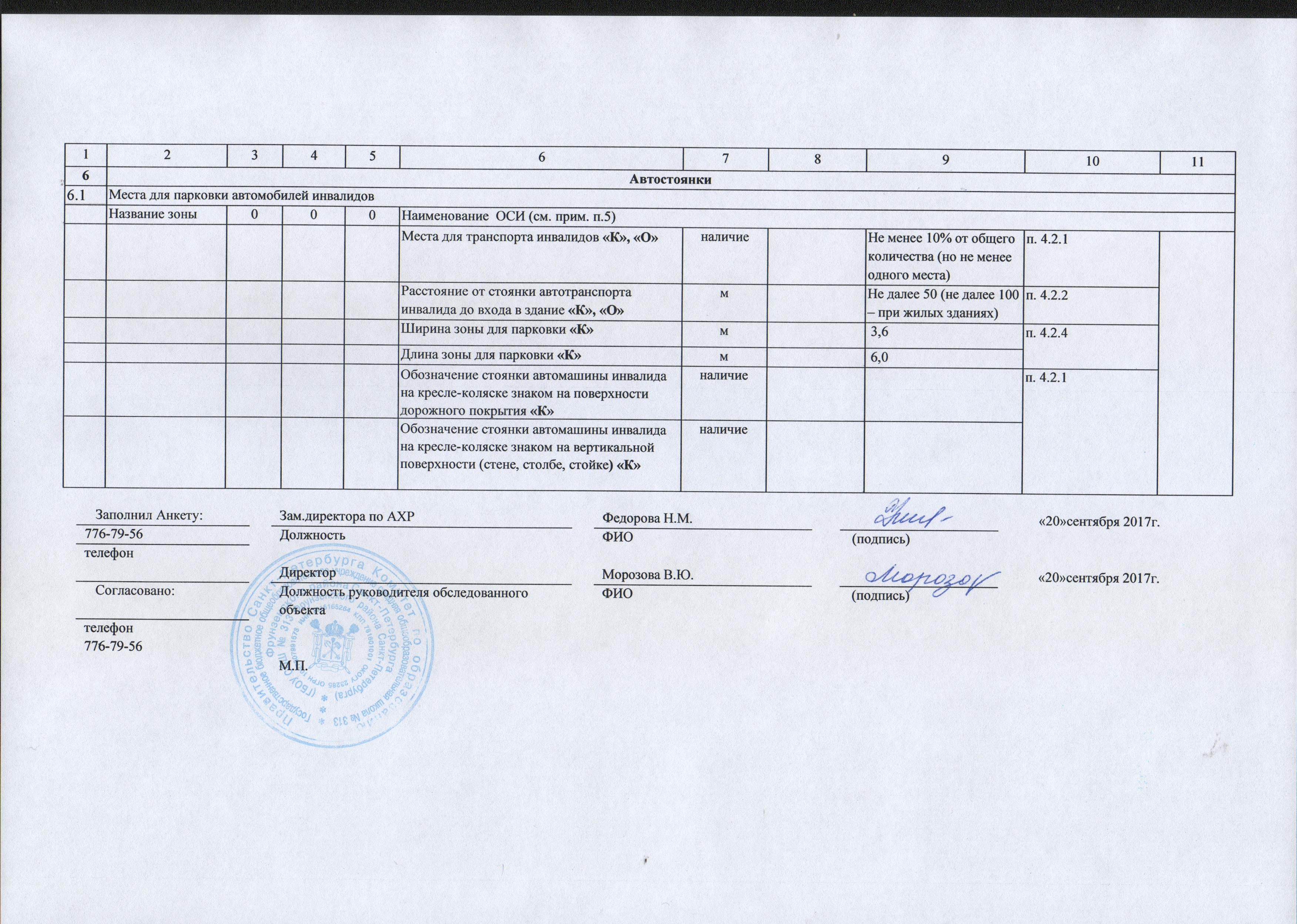 Наименование объекта социальной инфраструктуры (далее - объект) (полное наименование организации, расположенной на объекте, в соответствии с учредительными документами, код ОГРН)  Наименование объекта социальной инфраструктуры (далее - объект) (полное наименование организации, расположенной на объекте, в соответствии с учредительными документами, код ОГРН)  Наименование объекта социальной инфраструктуры (далее - объект) (полное наименование организации, расположенной на объекте, в соответствии с учредительными документами, код ОГРН)  Наименование объекта социальной инфраструктуры (далее - объект) (полное наименование организации, расположенной на объекте, в соответствии с учредительными документами, код ОГРН)  Наименование объекта социальной инфраструктуры (далее - объект) (полное наименование организации, расположенной на объекте, в соответствии с учредительными документами, код ОГРН)  Наименование объекта социальной инфраструктуры (далее - объект) (полное наименование организации, расположенной на объекте, в соответствии с учредительными документами, код ОГРН)  Наименование объекта социальной инфраструктуры (далее - объект) (полное наименование организации, расположенной на объекте, в соответствии с учредительными документами, код ОГРН)  Наименование объекта социальной инфраструктуры (далее - объект) (полное наименование организации, расположенной на объекте, в соответствии с учредительными документами, код ОГРН)  Наименование объекта социальной инфраструктуры (далее - объект) (полное наименование организации, расположенной на объекте, в соответствии с учредительными документами, код ОГРН)  Наименование объекта социальной инфраструктуры (далее - объект) (полное наименование организации, расположенной на объекте, в соответствии с учредительными документами, код ОГРН)  Наименование объекта социальной инфраструктуры (далее - объект) (полное наименование организации, расположенной на объекте, в соответствии с учредительными документами, код ОГРН)  Наименование объекта социальной инфраструктуры (далее - объект) (полное наименование организации, расположенной на объекте, в соответствии с учредительными документами, код ОГРН)  Наименование объекта социальной инфраструктуры (далее - объект) (полное наименование организации, расположенной на объекте, в соответствии с учредительными документами, код ОГРН)  Наименование объекта социальной инфраструктуры (далее - объект) (полное наименование организации, расположенной на объекте, в соответствии с учредительными документами, код ОГРН)  Наименование объекта социальной инфраструктуры (далее - объект) (полное наименование организации, расположенной на объекте, в соответствии с учредительными документами, код ОГРН)  Наименование объекта социальной инфраструктуры (далее - объект) (полное наименование организации, расположенной на объекте, в соответствии с учредительными документами, код ОГРН)  Наименование объекта социальной инфраструктуры (далее - объект) (полное наименование организации, расположенной на объекте, в соответствии с учредительными документами, код ОГРН)  Наименование объекта социальной инфраструктуры (далее - объект) (полное наименование организации, расположенной на объекте, в соответствии с учредительными документами, код ОГРН)  Наименование объекта социальной инфраструктуры (далее - объект) (полное наименование организации, расположенной на объекте, в соответствии с учредительными документами, код ОГРН)  Государственное бюджетное общеобразовательное учреждение средняяобщеобразовательная школа   № 313 Фрунзенского района Санкт-ПетербургаГосударственное бюджетное общеобразовательное учреждение средняяобщеобразовательная школа   № 313 Фрунзенского района Санкт-ПетербургаГосударственное бюджетное общеобразовательное учреждение средняяобщеобразовательная школа   № 313 Фрунзенского района Санкт-ПетербургаГосударственное бюджетное общеобразовательное учреждение средняяобщеобразовательная школа   № 313 Фрунзенского района Санкт-ПетербургаГосударственное бюджетное общеобразовательное учреждение средняяобщеобразовательная школа   № 313 Фрунзенского района Санкт-ПетербургаГосударственное бюджетное общеобразовательное учреждение средняяобщеобразовательная школа   № 313 Фрунзенского района Санкт-ПетербургаГосударственное бюджетное общеобразовательное учреждение средняяобщеобразовательная школа   № 313 Фрунзенского района Санкт-ПетербургаГосударственное бюджетное общеобразовательное учреждение средняяобщеобразовательная школа   № 313 Фрунзенского района Санкт-ПетербургаГосударственное бюджетное общеобразовательное учреждение средняяобщеобразовательная школа   № 313 Фрунзенского района Санкт-ПетербургаГосударственное бюджетное общеобразовательное учреждение средняяобщеобразовательная школа   № 313 Фрунзенского района Санкт-ПетербургаГосударственное бюджетное общеобразовательное учреждение средняяобщеобразовательная школа   № 313 Фрунзенского района Санкт-ПетербургаГосударственное бюджетное общеобразовательное учреждение средняяобщеобразовательная школа   № 313 Фрунзенского района Санкт-ПетербургаГосударственное бюджетное общеобразовательное учреждение средняяобщеобразовательная школа   № 313 Фрунзенского района Санкт-ПетербургаГосударственное бюджетное общеобразовательное учреждение средняяобщеобразовательная школа   № 313 Фрунзенского района Санкт-ПетербургаГосударственное бюджетное общеобразовательное учреждение средняяобщеобразовательная школа   № 313 Фрунзенского района Санкт-ПетербургаГосударственное бюджетное общеобразовательное учреждение средняяобщеобразовательная школа   № 313 Фрунзенского района Санкт-ПетербургаГосударственное бюджетное общеобразовательное учреждение средняяобщеобразовательная школа   № 313 Фрунзенского района Санкт-ПетербургаГосударственное бюджетное общеобразовательное учреждение средняяобщеобразовательная школа   № 313 Фрунзенского района Санкт-ПетербургаГосударственное бюджетное общеобразовательное учреждение средняяобщеобразовательная школа   № 313 Фрунзенского района Санкт-Петербурга10278079915731027807991573102780799157310278079915731027807991573102780799157310278079915731027807991573102780799157310278079915731027807991573102780799157310278079915731027807991573102780799157310278079915731027807991573ОГРНОГРН(полное и сокращенное наименование объекта)                                                                                                            (полное и сокращенное наименование объекта)                                                                                                            (полное и сокращенное наименование объекта)                                                                                                            (полное и сокращенное наименование объекта)                                                                                                            (полное и сокращенное наименование объекта)                                                                                                            (полное и сокращенное наименование объекта)                                                                                                            (полное и сокращенное наименование объекта)                                                                                                            (полное и сокращенное наименование объекта)                                                                                                            (полное и сокращенное наименование объекта)                                                                                                            (полное и сокращенное наименование объекта)                                                                                                            (полное и сокращенное наименование объекта)                                                                                                            (полное и сокращенное наименование объекта)                                                                                                            (полное и сокращенное наименование объекта)                                                                                                            (полное и сокращенное наименование объекта)                                                                                                            (полное и сокращенное наименование объекта)                                                                                                            (полное и сокращенное наименование объекта)                                                                                                            (полное и сокращенное наименование объекта)                                                                                                            (полное и сокращенное наименование объекта)                                                                                                            (полное и сокращенное наименование объекта)                                                                                                            Вид деятельности объекта (указывается вид  экономической деятельности объекта, код ОКВЭД основной )Вид деятельности объекта (указывается вид  экономической деятельности объекта, код ОКВЭД основной )Вид деятельности объекта (указывается вид  экономической деятельности объекта, код ОКВЭД основной )Вид деятельности объекта (указывается вид  экономической деятельности объекта, код ОКВЭД основной )Вид деятельности объекта (указывается вид  экономической деятельности объекта, код ОКВЭД основной )Вид деятельности объекта (указывается вид  экономической деятельности объекта, код ОКВЭД основной )Вид деятельности объекта (указывается вид  экономической деятельности объекта, код ОКВЭД основной )Вид деятельности объекта (указывается вид  экономической деятельности объекта, код ОКВЭД основной )Вид деятельности объекта (указывается вид  экономической деятельности объекта, код ОКВЭД основной )Вид деятельности объекта (указывается вид  экономической деятельности объекта, код ОКВЭД основной )Вид деятельности объекта (указывается вид  экономической деятельности объекта, код ОКВЭД основной )Вид деятельности объекта (указывается вид  экономической деятельности объекта, код ОКВЭД основной )Вид деятельности объекта (указывается вид  экономической деятельности объекта, код ОКВЭД основной )Вид деятельности объекта (указывается вид  экономической деятельности объекта, код ОКВЭД основной )Вид деятельности объекта (указывается вид  экономической деятельности объекта, код ОКВЭД основной )Вид деятельности объекта (указывается вид  экономической деятельности объекта, код ОКВЭД основной )Вид деятельности объекта (указывается вид  экономической деятельности объекта, код ОКВЭД основной )Вид деятельности объекта (указывается вид  экономической деятельности объекта, код ОКВЭД основной )Вид деятельности объекта (указывается вид  экономической деятельности объекта, код ОКВЭД основной )1.  85.121.  85.121.  85.121.  85.121.  85.121.  85.121.  85.121.  85.121.  85.121.  85.121.  85.121.  85.121.  85.121.  85.121.  85.121.  85.121.  85.121.  85.12ОКВЭД основной2.  85.132.  85.132.  85.132.  85.132.  85.132.  85.132.  85.132.  85.132.  85.132.  85.132.  85.132.  85.132.  85.132.  85.132.  85.132.  85.132.  85.132.  85.13ОКВЭДдополнительный3. 85.14 3. 85.14 3. 85.14 3. 85.14 3. 85.14 3. 85.14 3. 85.14 3. 85.14 3. 85.14 3. 85.14 3. 85.14 3. 85.14 3. 85.14 3. 85.14 3. 85.14 3. 85.14 3. 85.14 3. 85.14 ОКВЭДдополнительный4. 85.414. 85.414. 85.414. 85.414. 85.414. 85.414. 85.414. 85.414. 85.414. 85.414. 85.414. 85.414. 85.414. 85.414. 85.414. 85.414. 85.414. 85.41ОКВЭДдополнительныйФорма собственностиФорма собственности 13 13 13 13 13 13 13 13 13 13 13 13 13 13 13 13ОКФС(указывается форма собственности по ОКФС)(указывается форма собственности по ОКФС)(указывается форма собственности по ОКФС)(указывается форма собственности по ОКФС)(указывается форма собственности по ОКФС)(указывается форма собственности по ОКФС)(указывается форма собственности по ОКФС)(указывается форма собственности по ОКФС)(указывается форма собственности по ОКФС)(указывается форма собственности по ОКФС)(указывается форма собственности по ОКФС)(указывается форма собственности по ОКФС)(указывается форма собственности по ОКФС)(указывается форма собственности по ОКФС)(указывается форма собственности по ОКФС)(указывается форма собственности по ОКФС)(указывается форма собственности по ОКФС)(указывается форма собственности по ОКФС)(указывается форма собственности по ОКФС)Организационно-правовая формаОрганизационно-правовая формаОрганизационно-правовая форма828282828282828282828282828282ОКОПФ(указывается организационно-правовая форма по ОКОПФ)(указывается организационно-правовая форма по ОКОПФ)(указывается организационно-правовая форма по ОКОПФ)(указывается организационно-правовая форма по ОКОПФ)(указывается организационно-правовая форма по ОКОПФ)(указывается организационно-правовая форма по ОКОПФ)(указывается организационно-правовая форма по ОКОПФ)(указывается организационно-правовая форма по ОКОПФ)(указывается организационно-правовая форма по ОКОПФ)(указывается организационно-правовая форма по ОКОПФ)(указывается организационно-правовая форма по ОКОПФ)(указывается организационно-правовая форма по ОКОПФ)(указывается организационно-правовая форма по ОКОПФ)(указывается организационно-правовая форма по ОКОПФ)(указывается организационно-правовая форма по ОКОПФ)(указывается организационно-правовая форма по ОКОПФ)(указывается организационно-правовая форма по ОКОПФ)(указывается организационно-правовая форма по ОКОПФ)(указывается организационно-правовая форма по ОКОПФ)Должность, Ф.И.О. руководителя объектаДолжность, Ф.И.О. руководителя объектаДолжность, Ф.И.О. руководителя объектаДолжность, Ф.И.О. руководителя объектаДиректор Директор Директор Директор Директор Директор Директор Директор Директор Морозова Вера ЮрьевнаМорозова Вера ЮрьевнаМорозова Вера ЮрьевнаМорозова Вера ЮрьевнаМорозова Вера ЮрьевнаМорозова Вера ЮрьевнаТелефон, факс руководителя объектаТелефон, факс руководителя объектаТелефон, факс руководителя объектаТелефон, факс руководителя объектаТелефон, факс руководителя объектаТел.(812) 776-79-56Тел.(812) 776-79-56Тел.(812) 776-79-56Тел.(812) 776-79-56Тел.(812) 776-79-56Тел.(812) 776-79-56Тел.(812) 776-79-56Тел.(812) 776-79-56Тел.(812) 776-79-56Тел.(812) 776-79-56Тел.(812) 776-79-56Тел.(812) 776-79-56Тел.(812) 776-79-56Тел.(812) 776-79-56E-mail  объектаschool 3131 @ yandex.ru, www. school 313.spb.ruschool 3131 @ yandex.ru, www. school 313.spb.ruschool 3131 @ yandex.ru, www. school 313.spb.ruschool 3131 @ yandex.ru, www. school 313.spb.ruschool 3131 @ yandex.ru, www. school 313.spb.ruschool 3131 @ yandex.ru, www. school 313.spb.ruschool 3131 @ yandex.ru, www. school 313.spb.ruschool 3131 @ yandex.ru, www. school 313.spb.ruschool 3131 @ yandex.ru, www. school 313.spb.ruschool 3131 @ yandex.ru, www. school 313.spb.ruschool 3131 @ yandex.ru, www. school 313.spb.ruschool 3131 @ yandex.ru, www. school 313.spb.ruschool 3131 @ yandex.ru, www. school 313.spb.ruschool 3131 @ yandex.ru, www. school 313.spb.ruschool 3131 @ yandex.ru, www. school 313.spb.ruschool 3131 @ yandex.ru, www. school 313.spb.ruschool 3131 @ yandex.ru, www. school 313.spb.ruschool 3131 @ yandex.ru, www. school 313.spb.ruЮридический адрес объектаЮридический адрес объектаЮридический адрес объекта192283192283192283192283Санкт-Петербург, ул. Олеко Дундича, дом 25, кор.3, литер .АСанкт-Петербург, ул. Олеко Дундича, дом 25, кор.3, литер .АСанкт-Петербург, ул. Олеко Дундича, дом 25, кор.3, литер .АСанкт-Петербург, ул. Олеко Дундича, дом 25, кор.3, литер .АСанкт-Петербург, ул. Олеко Дундича, дом 25, кор.3, литер .АСанкт-Петербург, ул. Олеко Дундича, дом 25, кор.3, литер .АСанкт-Петербург, ул. Олеко Дундича, дом 25, кор.3, литер .АСанкт-Петербург, ул. Олеко Дундича, дом 25, кор.3, литер .АСанкт-Петербург, ул. Олеко Дундича, дом 25, кор.3, литер .АСанкт-Петербург, ул. Олеко Дундича, дом 25, кор.3, литер .АСанкт-Петербург, ул. Олеко Дундича, дом 25, кор.3, литер .АСанкт-Петербург, ул. Олеко Дундича, дом 25, кор.3, литер .А(индекс)(индекс)(индекс)(индекс)                                               (почтовый адрес)                                               (почтовый адрес)                                               (почтовый адрес)                                               (почтовый адрес)                                               (почтовый адрес)                                               (почтовый адрес)                                               (почтовый адрес)                                               (почтовый адрес)                                               (почтовый адрес)                                               (почтовый адрес)                                               (почтовый адрес)                                               (почтовый адрес)Фактический адрес объектаФактический адрес объектаФактический адрес объекта192283192283192283192283Санкт-Петербург, ул. Олеко  Дундича, дом 25, кор.3,лит.АСанкт-Петербург, ул. Олеко  Дундича, дом 25, кор.3,лит.АСанкт-Петербург, ул. Олеко  Дундича, дом 25, кор.3,лит.АСанкт-Петербург, ул. Олеко  Дундича, дом 25, кор.3,лит.АСанкт-Петербург, ул. Олеко  Дундича, дом 25, кор.3,лит.АСанкт-Петербург, ул. Олеко  Дундича, дом 25, кор.3,лит.АСанкт-Петербург, ул. Олеко  Дундича, дом 25, кор.3,лит.АСанкт-Петербург, ул. Олеко  Дундича, дом 25, кор.3,лит.АСанкт-Петербург, ул. Олеко  Дундича, дом 25, кор.3,лит.АСанкт-Петербург, ул. Олеко  Дундича, дом 25, кор.3,лит.АСанкт-Петербург, ул. Олеко  Дундича, дом 25, кор.3,лит.АСанкт-Петербург, ул. Олеко  Дундича, дом 25, кор.3,лит.А                                                                      (индекс)                                              (почтовый адрес)                                                                      (индекс)                                              (почтовый адрес)                                                                      (индекс)                                              (почтовый адрес)                                                                      (индекс)                                              (почтовый адрес)                                                                      (индекс)                                              (почтовый адрес)                                                                      (индекс)                                              (почтовый адрес)                                                                      (индекс)                                              (почтовый адрес)                                                                      (индекс)                                              (почтовый адрес)                                                                      (индекс)                                              (почтовый адрес)                                                                      (индекс)                                              (почтовый адрес)                                                                      (индекс)                                              (почтовый адрес)                                                                      (индекс)                                              (почтовый адрес)                                                                      (индекс)                                              (почтовый адрес)                                                                      (индекс)                                              (почтовый адрес)                                                                      (индекс)                                              (почтовый адрес)                                                                      (индекс)                                              (почтовый адрес)                                                                      (индекс)                                              (почтовый адрес)                                                                      (индекс)                                              (почтовый адрес)                                                                      (индекс)                                              (почтовый адрес)Наименование организации владельца (арендатора) объектаНаименование организации владельца (арендатора) объектаНаименование организации владельца (арендатора) объектаНаименование организации владельца (арендатора) объектаНаименование организации владельца (арендатора) объектаНаименование организации владельца (арендатора) объектаНаименование организации владельца (арендатора) объектаНаименование организации владельца (арендатора) объектаНаименование организации владельца (арендатора) объектаНаименование организации владельца (арендатора) объектаНаименование организации владельца (арендатора) объектаГосударственное бюджетное общеобразовательное учреждение средняя общеобразовательная школа № 313  Фрунзенского района Санкт-ПетербургаГосударственное бюджетное общеобразовательное учреждение средняя общеобразовательная школа № 313  Фрунзенского района Санкт-ПетербургаГосударственное бюджетное общеобразовательное учреждение средняя общеобразовательная школа № 313  Фрунзенского района Санкт-ПетербургаГосударственное бюджетное общеобразовательное учреждение средняя общеобразовательная школа № 313  Фрунзенского района Санкт-ПетербургаГосударственное бюджетное общеобразовательное учреждение средняя общеобразовательная школа № 313  Фрунзенского района Санкт-ПетербургаГосударственное бюджетное общеобразовательное учреждение средняя общеобразовательная школа № 313  Фрунзенского района Санкт-ПетербургаГосударственное бюджетное общеобразовательное учреждение средняя общеобразовательная школа № 313  Фрунзенского района Санкт-ПетербургаГосударственное бюджетное общеобразовательное учреждение средняя общеобразовательная школа № 313  Фрунзенского района Санкт-ПетербургаГосударственное бюджетное общеобразовательное учреждение средняя общеобразовательная школа № 313  Фрунзенского района Санкт-ПетербургаГосударственное бюджетное общеобразовательное учреждение средняя общеобразовательная школа № 313  Фрунзенского района Санкт-ПетербургаГосударственное бюджетное общеобразовательное учреждение средняя общеобразовательная школа № 313  Фрунзенского района Санкт-ПетербургаГосударственное бюджетное общеобразовательное учреждение средняя общеобразовательная школа № 313  Фрунзенского района Санкт-ПетербургаГосударственное бюджетное общеобразовательное учреждение средняя общеобразовательная школа № 313  Фрунзенского района Санкт-ПетербургаГосударственное бюджетное общеобразовательное учреждение средняя общеобразовательная школа № 313  Фрунзенского района Санкт-ПетербургаГосударственное бюджетное общеобразовательное учреждение средняя общеобразовательная школа № 313  Фрунзенского района Санкт-ПетербургаГосударственное бюджетное общеобразовательное учреждение средняя общеобразовательная школа № 313  Фрунзенского района Санкт-ПетербургаГосударственное бюджетное общеобразовательное учреждение средняя общеобразовательная школа № 313  Фрунзенского района Санкт-ПетербургаГосударственное бюджетное общеобразовательное учреждение средняя общеобразовательная школа № 313  Фрунзенского района Санкт-ПетербургаГосударственное бюджетное общеобразовательное учреждение средняя общеобразовательная школа № 313  Фрунзенского района Санкт-Петербурга(указывается организационно-правовая форма и  название организации)(указывается организационно-правовая форма и  название организации)(указывается организационно-правовая форма и  название организации)(указывается организационно-правовая форма и  название организации)(указывается организационно-правовая форма и  название организации)(указывается организационно-правовая форма и  название организации)(указывается организационно-правовая форма и  название организации)(указывается организационно-правовая форма и  название организации)(указывается организационно-правовая форма и  название организации)(указывается организационно-правовая форма и  название организации)(указывается организационно-правовая форма и  название организации)(указывается организационно-правовая форма и  название организации)(указывается организационно-правовая форма и  название организации)(указывается организационно-правовая форма и  название организации)(указывается организационно-правовая форма и  название организации)(указывается организационно-правовая форма и  название организации)(указывается организационно-правовая форма и  название организации)(указывается организационно-правовая форма и  название организации)(указывается организационно-правовая форма и  название организации)Юридический адрес организации владельца (арендатора) объекта Юридический адрес организации владельца (арендатора) объекта Юридический адрес организации владельца (арендатора) объекта Юридический адрес организации владельца (арендатора) объекта Юридический адрес организации владельца (арендатора) объекта Юридический адрес организации владельца (арендатора) объекта Юридический адрес организации владельца (арендатора) объекта Юридический адрес организации владельца (арендатора) объекта Юридический адрес организации владельца (арендатора) объекта Юридический адрес организации владельца (арендатора) объекта Юридический адрес организации владельца (арендатора) объекта Юридический адрес организации владельца (арендатора) объекта    192283 , г. Санкт-Петербург,  улица Олеко  Дундича,  дом 25, корпус 3, литер  А                                                                     (индекс)       192283 , г. Санкт-Петербург,  улица Олеко  Дундича,  дом 25, корпус 3, литер  А                                                                     (индекс)       192283 , г. Санкт-Петербург,  улица Олеко  Дундича,  дом 25, корпус 3, литер  А                                                                     (индекс)       192283 , г. Санкт-Петербург,  улица Олеко  Дундича,  дом 25, корпус 3, литер  А                                                                     (индекс)       192283 , г. Санкт-Петербург,  улица Олеко  Дундича,  дом 25, корпус 3, литер  А                                                                     (индекс)       192283 , г. Санкт-Петербург,  улица Олеко  Дундича,  дом 25, корпус 3, литер  А                                                                     (индекс)       192283 , г. Санкт-Петербург,  улица Олеко  Дундича,  дом 25, корпус 3, литер  А                                                                     (индекс)       192283 , г. Санкт-Петербург,  улица Олеко  Дундича,  дом 25, корпус 3, литер  А                                                                     (индекс)       192283 , г. Санкт-Петербург,  улица Олеко  Дундича,  дом 25, корпус 3, литер  А                                                                     (индекс)       192283 , г. Санкт-Петербург,  улица Олеко  Дундича,  дом 25, корпус 3, литер  А                                                                     (индекс)       192283 , г. Санкт-Петербург,  улица Олеко  Дундича,  дом 25, корпус 3, литер  А                                                                     (индекс)       192283 , г. Санкт-Петербург,  улица Олеко  Дундича,  дом 25, корпус 3, литер  А                                                                     (индекс)       192283 , г. Санкт-Петербург,  улица Олеко  Дундича,  дом 25, корпус 3, литер  А                                                                     (индекс)       192283 , г. Санкт-Петербург,  улица Олеко  Дундича,  дом 25, корпус 3, литер  А                                                                     (индекс)       192283 , г. Санкт-Петербург,  улица Олеко  Дундича,  дом 25, корпус 3, литер  А                                                                     (индекс)       192283 , г. Санкт-Петербург,  улица Олеко  Дундича,  дом 25, корпус 3, литер  А                                                                     (индекс)       192283 , г. Санкт-Петербург,  улица Олеко  Дундича,  дом 25, корпус 3, литер  А                                                                     (индекс)       192283 , г. Санкт-Петербург,  улица Олеко  Дундича,  дом 25, корпус 3, литер  А                                                                     (индекс)       192283 , г. Санкт-Петербург,  улица Олеко  Дундича,  дом 25, корпус 3, литер  А                                                                     (индекс)    (почтовый адрес)(почтовый адрес)(почтовый адрес)(почтовый адрес)(почтовый адрес)(почтовый адрес)(почтовый адрес)(почтовый адрес)(почтовый адрес)(почтовый адрес)(почтовый адрес)(почтовый адрес)(почтовый адрес)(почтовый адрес)(почтовый адрес)(почтовый адрес)(почтовый адрес)(почтовый адрес)(почтовый адрес)Наименование вышестоящей организации (собственника) Наименование вышестоящей организации (собственника) Наименование вышестоящей организации (собственника) Наименование вышестоящей организации (собственника) Наименование вышестоящей организации (собственника) Наименование вышестоящей организации (собственника) Наименование вышестоящей организации (собственника) Наименование вышестоящей организации (собственника) Наименование вышестоящей организации (собственника) Наименование вышестоящей организации (собственника) Администрация Фрунзенского района Санкт-ПетербургаАдминистрация Фрунзенского района Санкт-ПетербургаАдминистрация Фрунзенского района Санкт-ПетербургаАдминистрация Фрунзенского района Санкт-ПетербургаАдминистрация Фрунзенского района Санкт-ПетербургаАдминистрация Фрунзенского района Санкт-ПетербургаАдминистрация Фрунзенского района Санкт-ПетербургаАдминистрация Фрунзенского района Санкт-ПетербургаАдминистрация Фрунзенского района Санкт-Петербурга                                                                     (указывается организационно-правовая форма и  название организации)                                                                     (указывается организационно-правовая форма и  название организации)                                                                     (указывается организационно-правовая форма и  название организации)                                                                     (указывается организационно-правовая форма и  название организации)                                                                     (указывается организационно-правовая форма и  название организации)                                                                     (указывается организационно-правовая форма и  название организации)                                                                     (указывается организационно-правовая форма и  название организации)                                                                     (указывается организационно-правовая форма и  название организации)                                                                     (указывается организационно-правовая форма и  название организации)                                                                     (указывается организационно-правовая форма и  название организации)                                                                     (указывается организационно-правовая форма и  название организации)                                                                     (указывается организационно-правовая форма и  название организации)                                                                     (указывается организационно-правовая форма и  название организации)                                                                     (указывается организационно-правовая форма и  название организации)                                                                     (указывается организационно-правовая форма и  название организации)                                                                     (указывается организационно-правовая форма и  название организации)                                                                     (указывается организационно-правовая форма и  название организации)                                                                     (указывается организационно-правовая форма и  название организации)                                                                     (указывается организационно-правовая форма и  название организации)Юридический адрес вышестоящей организации  Юридический адрес вышестоящей организации  Юридический адрес вышестоящей организации  Юридический адрес вышестоящей организации  Юридический адрес вышестоящей организации  Юридический адрес вышестоящей организации  192241192241192241192241192241192241192241СПб,  Пражская ул.,  д. 46СПб,  Пражская ул.,  д. 46СПб,  Пражская ул.,  д. 46СПб,  Пражская ул.,  д. 46СПб,  Пражская ул.,  д. 46СПб,  Пражская ул.,  д. 46                                                                                              (индекс)                          (почтовый адрес)                                                                                              (индекс)                          (почтовый адрес)                                                                                              (индекс)                          (почтовый адрес)                                                                                              (индекс)                          (почтовый адрес)                                                                                              (индекс)                          (почтовый адрес)                                                                                              (индекс)                          (почтовый адрес)                                                                                              (индекс)                          (почтовый адрес)                                                                                              (индекс)                          (почтовый адрес)                                                                                              (индекс)                          (почтовый адрес)                                                                                              (индекс)                          (почтовый адрес)                                                                                              (индекс)                          (почтовый адрес)                                                                                              (индекс)                          (почтовый адрес)                                                                                              (индекс)                          (почтовый адрес)                                                                                              (индекс)                          (почтовый адрес)                                                                                              (индекс)                          (почтовый адрес)                                                                                              (индекс)                          (почтовый адрес)                                                                                              (индекс)                          (почтовый адрес)                                                                                              (индекс)                          (почтовый адрес)                                                                                              (индекс)                          (почтовый адрес)Должность, Ф.И.О. руководителя вышестоящей организацииДолжность, Ф.И.О. руководителя вышестоящей организацииДолжность, Ф.И.О. руководителя вышестоящей организацииДолжность, Ф.И.О. руководителя вышестоящей организацииДолжность, Ф.И.О. руководителя вышестоящей организацииДолжность, Ф.И.О. руководителя вышестоящей организацииДолжность, Ф.И.О. руководителя вышестоящей организацииДолжность, Ф.И.О. руководителя вышестоящей организацииДолжность, Ф.И.О. руководителя вышестоящей организацииДолжность, Ф.И.О. руководителя вышестоящей организацииДолжность, Ф.И.О. руководителя вышестоящей организацииДолжность, Ф.И.О. руководителя вышестоящей организацииДолжность, Ф.И.О. руководителя вышестоящей организацииДолжность, Ф.И.О. руководителя вышестоящей организацииГлава администрации Фрунзенского районаГлава администрации Фрунзенского районаГлава администрации Фрунзенского районаГлава администрации Фрунзенского районаГлава администрации Фрунзенского районаСеров  Константин НиколаевичСеров  Константин НиколаевичСеров  Константин НиколаевичСеров  Константин НиколаевичСеров  Константин НиколаевичСеров  Константин НиколаевичСеров  Константин НиколаевичСеров  Константин НиколаевичСеров  Константин НиколаевичСеров  Константин НиколаевичСеров  Константин НиколаевичСеров  Константин НиколаевичСеров  Константин НиколаевичСеров  Константин НиколаевичСеров  Константин НиколаевичСеров  Константин НиколаевичСеров  Константин НиколаевичСеров  Константин НиколаевичСеров  Константин НиколаевичТелефон, факс руководителя вышестоящей организации  Телефон, факс руководителя вышестоящей организации  Телефон, факс руководителя вышестоящей организации  Телефон, факс руководителя вышестоящей организации  Телефон, факс руководителя вышестоящей организации  Телефон, факс руководителя вышестоящей организации  Телефон, факс руководителя вышестоящей организации  Телефон, факс руководителя вышестоящей организации  Телефон, факс руководителя вышестоящей организации  Тел. (812)576-84-01Тел. (812)576-84-01Тел. (812)576-84-01Тел. (812)576-84-01Тел. (812)576-84-01Тел. (812)576-84-01Тел. (812)576-84-01Факс: (812)576-84-01Факс: (812)576-84-01Факс: (812)576-84-01E-mail руководителя вышестоящей организацииE-mail руководителя вышестоящей организацииE-mail руководителя вышестоящей организацииE-mail руководителя вышестоящей организацииE-mail руководителя вышестоящей организацииE-mail руководителя вышестоящей организацииE-mail руководителя вышестоящей организацииE-mail руководителя вышестоящей организацииТитульный лист, часть II Титульный лист, часть II Титульный лист, часть II Титульный лист, часть II Титульный лист, часть II Титульный лист, часть II Титульный лист, часть II Титульный лист, часть II Титульный лист, часть II Титульный лист, часть II Титульный лист, часть II Титульный лист, часть II Титульный лист, часть II Титульный лист, часть II Титульный лист, часть II Титульный лист, часть II Титульный лист, часть II Титульный лист, часть II Титульный лист, часть II Титульный лист, часть II Титульный лист, часть II Титульный лист, часть II Титульный лист, часть II Титульный лист, часть II Титульный лист, часть II Титульный лист, часть II Наименование объекта (подразделения объекта) Наименование объекта (подразделения объекта) Наименование объекта (подразделения объекта) Наименование объекта (подразделения объекта) Наименование объекта (подразделения объекта) Наименование объекта (подразделения объекта) ГБОУ СОШ № 313 Фрунзенского района Санкт-Петербурга,ГБОУ СОШ № 313 Фрунзенского района Санкт-Петербурга,ГБОУ СОШ № 313 Фрунзенского района Санкт-Петербурга,ГБОУ СОШ № 313 Фрунзенского района Санкт-Петербурга,ГБОУ СОШ № 313 Фрунзенского района Санкт-Петербурга,ГБОУ СОШ № 313 Фрунзенского района Санкт-Петербурга,ГБОУ СОШ № 313 Фрунзенского района Санкт-Петербурга,ГБОУ СОШ № 313 Фрунзенского района Санкт-Петербурга,ГБОУ СОШ № 313 Фрунзенского района Санкт-Петербурга,ГБОУ СОШ № 313 Фрунзенского района Санкт-Петербурга,ГБОУ СОШ № 313 Фрунзенского района Санкт-Петербурга,ГБОУ СОШ № 313 Фрунзенского района Санкт-Петербурга,ГБОУ СОШ № 313 Фрунзенского района Санкт-Петербурга,ГБОУ СОШ № 313 Фрунзенского района Санкт-Петербурга,ГБОУ СОШ № 313 Фрунзенского района Санкт-Петербурга,ГБОУ СОШ № 313 Фрунзенского района Санкт-Петербурга,ГБОУ СОШ № 313 Фрунзенского района Санкт-Петербурга,ГБОУ СОШ № 313 Фрунзенского района Санкт-Петербурга,ГБОУ СОШ № 313 Фрунзенского района Санкт-Петербурга,ГБОУ СОШ № 313 Фрунзенского района Санкт-Петербурга,Фактический адрес объекта (индекс, почтовый адрес)Фактический адрес объекта (индекс, почтовый адрес)Фактический адрес объекта (индекс, почтовый адрес)Фактический адрес объекта (индекс, почтовый адрес)Фактический адрес объекта (индекс, почтовый адрес)Фактический адрес объекта (индекс, почтовый адрес)192283, Санкт-Петербург, ул. Олеко  Дундича, дом 25, кор.3, литер А192283, Санкт-Петербург, ул. Олеко  Дундича, дом 25, кор.3, литер А192283, Санкт-Петербург, ул. Олеко  Дундича, дом 25, кор.3, литер А192283, Санкт-Петербург, ул. Олеко  Дундича, дом 25, кор.3, литер А192283, Санкт-Петербург, ул. Олеко  Дундича, дом 25, кор.3, литер А192283, Санкт-Петербург, ул. Олеко  Дундича, дом 25, кор.3, литер А192283, Санкт-Петербург, ул. Олеко  Дундича, дом 25, кор.3, литер А192283, Санкт-Петербург, ул. Олеко  Дундича, дом 25, кор.3, литер А192283, Санкт-Петербург, ул. Олеко  Дундича, дом 25, кор.3, литер А192283, Санкт-Петербург, ул. Олеко  Дундича, дом 25, кор.3, литер А192283, Санкт-Петербург, ул. Олеко  Дундича, дом 25, кор.3, литер А192283, Санкт-Петербург, ул. Олеко  Дундича, дом 25, кор.3, литер А192283, Санкт-Петербург, ул. Олеко  Дундича, дом 25, кор.3, литер А192283, Санкт-Петербург, ул. Олеко  Дундича, дом 25, кор.3, литер А192283, Санкт-Петербург, ул. Олеко  Дундича, дом 25, кор.3, литер А192283, Санкт-Петербург, ул. Олеко  Дундича, дом 25, кор.3, литер А192283, Санкт-Петербург, ул. Олеко  Дундича, дом 25, кор.3, литер А192283, Санкт-Петербург, ул. Олеко  Дундича, дом 25, кор.3, литер А192283, Санкт-Петербург, ул. Олеко  Дундича, дом 25, кор.3, литер А192283, Санкт-Петербург, ул. Олеко  Дундича, дом 25, кор.3, литер АОбщая площадь объекта (указывается общая площадь в кв.м.)Общая площадь объекта (указывается общая площадь в кв.м.)Общая площадь объекта (указывается общая площадь в кв.м.)Общая площадь объекта (указывается общая площадь в кв.м.)Общая площадь объекта (указывается общая площадь в кв.м.)Общая площадь объекта (указывается общая площадь в кв.м.)5721,95721,95721,95721,95721,95721,95721,95721,95721,95721,95721,95721,95721,95721,95721,95721,95721,95721,95721,95721,9Этаж / этажи расположения объекта(указываются этажи, на которых расположен объект, например: 1, 2 этажи; 3, 4, 5 этажи)Этаж / этажи расположения объекта(указываются этажи, на которых расположен объект, например: 1, 2 этажи; 3, 4, 5 этажи)Этаж / этажи расположения объекта(указываются этажи, на которых расположен объект, например: 1, 2 этажи; 3, 4, 5 этажи)Этаж / этажи расположения объекта(указываются этажи, на которых расположен объект, например: 1, 2 этажи; 3, 4, 5 этажи)Этаж / этажи расположения объекта(указываются этажи, на которых расположен объект, например: 1, 2 этажи; 3, 4, 5 этажи)Этаж / этажи расположения объекта(указываются этажи, на которых расположен объект, например: 1, 2 этажи; 3, 4, 5 этажи)1,2.3.41,2.3.41,2.3.41,2.3.41,2.3.41,2.3.41,2.3.41,2.3.41,2.3.41,2.3.41,2.3.41,2.3.41,2.3.41,2.3.41,2.3.41,2.3.41,2.3.41,2.3.41,2.3.41,2.3.4Кадастровый номер объектаКадастровый номер объектаКадастровый номер объектаКадастровый номер объектаКадастровый номер объектаКадастровый номер объекта7878130744701074470130073007Категории обслуживаемого населения: граждане пожилого возраста (мужчины старше 60 лет, женщины старше 55 лет), инвалиды (в том числе дети-инвалиды), все.Категории обслуживаемого населения: граждане пожилого возраста (мужчины старше 60 лет, женщины старше 55 лет), инвалиды (в том числе дети-инвалиды), все.Категории обслуживаемого населения: граждане пожилого возраста (мужчины старше 60 лет, женщины старше 55 лет), инвалиды (в том числе дети-инвалиды), все.Категории обслуживаемого населения: граждане пожилого возраста (мужчины старше 60 лет, женщины старше 55 лет), инвалиды (в том числе дети-инвалиды), все.Категории обслуживаемого населения: граждане пожилого возраста (мужчины старше 60 лет, женщины старше 55 лет), инвалиды (в том числе дети-инвалиды), все.Категории обслуживаемого населения: граждане пожилого возраста (мужчины старше 60 лет, женщины старше 55 лет), инвалиды (в том числе дети-инвалиды), все.Категории обслуживаемого населения: граждане пожилого возраста (мужчины старше 60 лет, женщины старше 55 лет), инвалиды (в том числе дети-инвалиды), все.Категории обслуживаемого населения: граждане пожилого возраста (мужчины старше 60 лет, женщины старше 55 лет), инвалиды (в том числе дети-инвалиды), все.Категории обслуживаемого населения: граждане пожилого возраста (мужчины старше 60 лет, женщины старше 55 лет), инвалиды (в том числе дети-инвалиды), все.Категории обслуживаемого населения: граждане пожилого возраста (мужчины старше 60 лет, женщины старше 55 лет), инвалиды (в том числе дети-инвалиды), все.Категории обслуживаемого населения: граждане пожилого возраста (мужчины старше 60 лет, женщины старше 55 лет), инвалиды (в том числе дети-инвалиды), все.Категории обслуживаемого населения: граждане пожилого возраста (мужчины старше 60 лет, женщины старше 55 лет), инвалиды (в том числе дети-инвалиды), все.Категории обслуживаемого населения: граждане пожилого возраста (мужчины старше 60 лет, женщины старше 55 лет), инвалиды (в том числе дети-инвалиды), все.Категории обслуживаемого населения: граждане пожилого возраста (мужчины старше 60 лет, женщины старше 55 лет), инвалиды (в том числе дети-инвалиды), все.Категории обслуживаемого населения: граждане пожилого возраста (мужчины старше 60 лет, женщины старше 55 лет), инвалиды (в том числе дети-инвалиды), все.Категории обслуживаемого населения: граждане пожилого возраста (мужчины старше 60 лет, женщины старше 55 лет), инвалиды (в том числе дети-инвалиды), все.Категории обслуживаемого населения: граждане пожилого возраста (мужчины старше 60 лет, женщины старше 55 лет), инвалиды (в том числе дети-инвалиды), все.Категории обслуживаемого населения: граждане пожилого возраста (мужчины старше 60 лет, женщины старше 55 лет), инвалиды (в том числе дети-инвалиды), все.Категории обслуживаемого населения: граждане пожилого возраста (мужчины старше 60 лет, женщины старше 55 лет), инвалиды (в том числе дети-инвалиды), все.Категории обслуживаемого населения: граждане пожилого возраста (мужчины старше 60 лет, женщины старше 55 лет), инвалиды (в том числе дети-инвалиды), все.дадададададаКатегории обслуживаемых инвалидов:  инвалиды, передвигающиеся на креслах-колясках, инвалиды с нарушениями опорно-двигательного аппарата, зрения, слуха, инвалиды с отклонениями в развитии.Категории обслуживаемых инвалидов:  инвалиды, передвигающиеся на креслах-колясках, инвалиды с нарушениями опорно-двигательного аппарата, зрения, слуха, инвалиды с отклонениями в развитии.Категории обслуживаемых инвалидов:  инвалиды, передвигающиеся на креслах-колясках, инвалиды с нарушениями опорно-двигательного аппарата, зрения, слуха, инвалиды с отклонениями в развитии.Категории обслуживаемых инвалидов:  инвалиды, передвигающиеся на креслах-колясках, инвалиды с нарушениями опорно-двигательного аппарата, зрения, слуха, инвалиды с отклонениями в развитии.Категории обслуживаемых инвалидов:  инвалиды, передвигающиеся на креслах-колясках, инвалиды с нарушениями опорно-двигательного аппарата, зрения, слуха, инвалиды с отклонениями в развитии.Категории обслуживаемых инвалидов:  инвалиды, передвигающиеся на креслах-колясках, инвалиды с нарушениями опорно-двигательного аппарата, зрения, слуха, инвалиды с отклонениями в развитии.Категории обслуживаемых инвалидов:  инвалиды, передвигающиеся на креслах-колясках, инвалиды с нарушениями опорно-двигательного аппарата, зрения, слуха, инвалиды с отклонениями в развитии.Категории обслуживаемых инвалидов:  инвалиды, передвигающиеся на креслах-колясках, инвалиды с нарушениями опорно-двигательного аппарата, зрения, слуха, инвалиды с отклонениями в развитии.Категории обслуживаемых инвалидов:  инвалиды, передвигающиеся на креслах-колясках, инвалиды с нарушениями опорно-двигательного аппарата, зрения, слуха, инвалиды с отклонениями в развитии.Категории обслуживаемых инвалидов:  инвалиды, передвигающиеся на креслах-колясках, инвалиды с нарушениями опорно-двигательного аппарата, зрения, слуха, инвалиды с отклонениями в развитии.Категории обслуживаемых инвалидов:  инвалиды, передвигающиеся на креслах-колясках, инвалиды с нарушениями опорно-двигательного аппарата, зрения, слуха, инвалиды с отклонениями в развитии.Категории обслуживаемых инвалидов:  инвалиды, передвигающиеся на креслах-колясках, инвалиды с нарушениями опорно-двигательного аппарата, зрения, слуха, инвалиды с отклонениями в развитии.Категории обслуживаемых инвалидов:  инвалиды, передвигающиеся на креслах-колясках, инвалиды с нарушениями опорно-двигательного аппарата, зрения, слуха, инвалиды с отклонениями в развитии.Категории обслуживаемых инвалидов:  инвалиды, передвигающиеся на креслах-колясках, инвалиды с нарушениями опорно-двигательного аппарата, зрения, слуха, инвалиды с отклонениями в развитии.Категории обслуживаемых инвалидов:  инвалиды, передвигающиеся на креслах-колясках, инвалиды с нарушениями опорно-двигательного аппарата, зрения, слуха, инвалиды с отклонениями в развитии.Категории обслуживаемых инвалидов:  инвалиды, передвигающиеся на креслах-колясках, инвалиды с нарушениями опорно-двигательного аппарата, зрения, слуха, инвалиды с отклонениями в развитии.Категории обслуживаемых инвалидов:  инвалиды, передвигающиеся на креслах-колясках, инвалиды с нарушениями опорно-двигательного аппарата, зрения, слуха, инвалиды с отклонениями в развитии.Категории обслуживаемых инвалидов:  инвалиды, передвигающиеся на креслах-колясках, инвалиды с нарушениями опорно-двигательного аппарата, зрения, слуха, инвалиды с отклонениями в развитии.Категории обслуживаемых инвалидов:  инвалиды, передвигающиеся на креслах-колясках, инвалиды с нарушениями опорно-двигательного аппарата, зрения, слуха, инвалиды с отклонениями в развитии.Категории обслуживаемых инвалидов:  инвалиды, передвигающиеся на креслах-колясках, инвалиды с нарушениями опорно-двигательного аппарата, зрения, слуха, инвалиды с отклонениями в развитии.Категории обслуживаемых инвалидов:  инвалиды, передвигающиеся на креслах-колясках, инвалиды с нарушениями опорно-двигательного аппарата, зрения, слуха, инвалиды с отклонениями в развитии.Категории обслуживаемых инвалидов:  инвалиды, передвигающиеся на креслах-колясках, инвалиды с нарушениями опорно-двигательного аппарата, зрения, слуха, инвалиды с отклонениями в развитии.дадададаУчастие в исполнении ИПР инвалида, ребенка-инвалида: (да, нет)Участие в исполнении ИПР инвалида, ребенка-инвалида: (да, нет)Участие в исполнении ИПР инвалида, ребенка-инвалида: (да, нет)Участие в исполнении ИПР инвалида, ребенка-инвалида: (да, нет)Участие в исполнении ИПР инвалида, ребенка-инвалида: (да, нет)Участие в исполнении ИПР инвалида, ребенка-инвалида: (да, нет)дадададададададададададададададададададаАНКЕТА (основная часть)АНКЕТА (основная часть)АНКЕТА (основная часть)АНКЕТА (основная часть)АНКЕТА (основная часть)АНКЕТА (основная часть)АНКЕТА (основная часть)АНКЕТА (основная часть)АНКЕТА (основная часть)АНКЕТА (основная часть)АНКЕТА (основная часть)АНКЕТА (основная часть)АНКЕТА (основная часть)АНКЕТА (основная часть)АНКЕТА (основная часть)АНКЕТА (основная часть)АНКЕТА (основная часть)АНКЕТА (основная часть)АНКЕТА (основная часть)АНКЕТА (основная часть)АНКЕТА (основная часть)АНКЕТА (основная часть)АНКЕТА (основная часть)АНКЕТА (основная часть)АНКЕТА (основная часть)АНКЕТА (основная часть)п/пЗона, элемент зоны (параметр),техническое средство обустройства объектаНаличие (1), отсутствие (0) зоны,  элемента зоны (параметра), технического средства на объектеНеобходимость (1), отсутствие необходимости (0) зоны, элемента зоны (параметра),  технического средства на объектеВозможность (1), невозможность (0) создания / реконструкции зоны, элемента зоны  (параметра) технического средства на объектеПараметры зоны (элемента), технического средства обустройства  объектаПараметры зоны (элемента), технического средства обустройства  объектаПараметры зоны (элемента), технического средства обустройства  объектаПараметры зоны (элемента), технического средства обустройства  объектаПараметры зоны (элемента), технического средства обустройства  объектаПараметры зоны (элемента), технического средства обустройства  объектаПараметры зоны (элемента), технического средства обустройства  объектаПараметры зоны (элемента), технического средства обустройства  объектаПараметры зоны (элемента), технического средства обустройства  объектаПараметры зоны (элемента), технического средства обустройства  объектаПараметры зоны (элемента), технического средства обустройства  объектаПараметры зоны (элемента), технического средства обустройства  объекта№ пункта, № рисунка СП59.13330.2012;прочие СП, ГОСТ№ пункта, № рисунка СП59.13330.2012;прочие СП, ГОСТ№ пункта, № рисунка СП59.13330.2012;прочие СП, ГОСТ№ пункта, № рисунка СП59.13330.2012;прочие СП, ГОСТ№ пункта, № рисунка СП59.13330.2012;прочие СП, ГОСТ№ пункта, № рисунка СП59.13330.2012;прочие СП, ГОСТПримечаниеПримечаниеПримечаниеп/пЗона, элемент зоны (параметр),техническое средство обустройства объектаНаличие (1), отсутствие (0) зоны,  элемента зоны (параметра), технического средства на объектеНеобходимость (1), отсутствие необходимости (0) зоны, элемента зоны (параметра),  технического средства на объектеВозможность (1), невозможность (0) создания / реконструкции зоны, элемента зоны  (параметра) технического средства на объектеНаименование параметра, назначение параметра  для:«К» - инвалидов, передвигающихся на креслах-колясках,«О» - инвалидов с нарушениями опорно-двигательного аппарата,«С» - инвалидов с нарушениями зрения,«Г» - инвалидов с нарушениями слуха,«У» - инвалиды с отклонениями в развитии.Наименование параметра, назначение параметра  для:«К» - инвалидов, передвигающихся на креслах-колясках,«О» - инвалидов с нарушениями опорно-двигательного аппарата,«С» - инвалидов с нарушениями зрения,«Г» - инвалидов с нарушениями слуха,«У» - инвалиды с отклонениями в развитии.Единица измеренияЕдиница измеренияЕдиница измеренияФактическое значение(для параметров с единицами измерения «соответствие» и «наличие» указывается значение «Да» или «Нет»)Фактическое значение(для параметров с единицами измерения «соответствие» и «наличие» указывается значение «Да» или «Нет»)Нормативное значениеНормативное значениеНормативное значениеНормативное значениеНормативное значение№ пункта, № рисунка СП59.13330.2012;прочие СП, ГОСТ№ пункта, № рисунка СП59.13330.2012;прочие СП, ГОСТ№ пункта, № рисунка СП59.13330.2012;прочие СП, ГОСТ№ пункта, № рисунка СП59.13330.2012;прочие СП, ГОСТ№ пункта, № рисунка СП59.13330.2012;прочие СП, ГОСТ№ пункта, № рисунка СП59.13330.2012;прочие СП, ГОСТПримечаниеПримечаниеПримечание1234566777889999910101010101011111112345678910111Подходы к объекту, пути движенияПодходы к объекту, пути движенияПодходы к объекту, пути движенияПодходы к объекту, пути движенияПодходы к объекту, пути движенияПодходы к объекту, пути движенияПодходы к объекту, пути движенияПодходы к объекту, пути движенияПодходы к объекту, пути движенияПодходы к объекту, пути движенияПути пешеходного движенияПути пешеходного движенияПути пешеходного движенияПути пешеходного движенияПути пешеходного движенияПути пешеходного движенияПути пешеходного движенияПути пешеходного движенияПути пешеходного движенияПути пешеходного движенияНазвание зоны101Наименование  ОСИ (см. прим. п.5)     Наименование  ОСИ (см. прим. п.5)     Наименование  ОСИ (см. прим. п.5)     Наименование  ОСИ (см. прим. п.5)     Наименование  ОСИ (см. прим. п.5)     Наименование  ОСИ (см. прим. п.5)     Ширина пешеходных путей «К»м3,5Не менее 1,2 п. 4.1.7, рис.Д.5Перепад высот в местах съезда на проезжую часть «К», «С»м0,008Не более 0,015п. 4.1.8, рис.Д.5Покрытие пешеходных дорожек, тротуаров и пандусов из твердых материалов, ровные, шероховатые «О», «К», «С», «Г», «У»соответствиесоответствиеп. 4.1.11Ограждение  пространства под выступающими более чем на   частями навесных устройств и оборудования, нижняя кромка которых расположена  на высоте от 0,7 до  от уровня пути движениябордюрным камнем  (бортиком) высотой 
не менее  «С»наличиенетп.4.3.4, рис.Д.4Предупредительное мощение на расстоянии  вокруг отдельно стоящих опор, стоек, деревьев, расположенных на путях движения «С»наличиенетп.4.3.4, рис.Д.4Наружные лестницыНаружные лестницыНаружные лестницыНаружные лестницыНаружные лестницыНаружные лестницыНаружные лестницыНаружные лестницыНаружные лестницыНаружные лестницыНазвание зоны100Наименование  ОСИ (см. прим. п.5)Наименование  ОСИ (см. прим. п.5)Наименование  ОСИ (см. прим. п.5)Наименование  ОСИ (см. прим. п.5)Наименование  ОСИ (см. прим. п.5)Наименование  ОСИ (см. прим. п.5)Размеры ступеней: ширина проступей «О», «С»м0,35-0,4п. 4.1.12Высота ступеней «О», «С»м0,12- 0,15п. 4.1.12Ширина марша лестниц «О»мНе менее 1,35п. 4.1.12Поручни вдоль обеих сторон на высоте «О». «С»м0,85-0,92пп.4.1.14, 5.2.15Дополнительные разделительные поручни при ширине марша  и более «О», «С»наличиенетп.5.2.11Шероховатая поверхность ступеней «О», «С», «Г», «У»соответствиедап. 4.1.12Выделение цветом или фактурой краевых ступеней «О», «С», «Г», «У»наличиедаЗавершение поручня длиннее марша лестницы «О», «С»мнет0,27-0,33п.5.2.15Пандусы: стационарныеПандусы: стационарныеПандусы: стационарныеПандусы: стационарныеПандусы: стационарныеПандусы: стационарныеПандусы: стационарныеПандусы: стационарныеПандусы: стационарныеПандусы: стационарныеНазвание зоны010Наименование  ОСИ (см. прим. п.5)Наименование  ОСИ (см. прим. п.5)Наименование  ОСИ (см. прим. п.5)Наименование  ОСИ (см. прим. п.5)Наименование  ОСИ (см. прим. п.5)Наименование  ОСИ (см. прим. п.5)Уклон пандуса «К»соотношение,(%)Не более 1:20, (5%)п. 4.1.14Ширина между поручнями «К»м0,9- 1,0 п. 4.1.14Ограждения с поручнями с двух сторон пандуса на высоте «К» (верхний поручень)м0,85-0,92п. 4.1.15, рис. Д.9Ограждения с поручнями с двух сторон пандуса на высоте «К» (нижний поручень)м0,7п. 4.1.15, рис. Д.9Свободная зона в верхнем и нижнем окончаниях пандуса  и при каждом изменении направления пандуса шириной «К»м1,5п. 4.1.15, рис. Д.9Свободная зона 2,1х 2,1 в местах ин-тенсивного использова-ния Свободная зона в верхнем и нижнем окончаниях пандуса  и при каждом изменении направления пандуса глубиной «К»м1,5п. 4.1.15, рис. Д.9Свободная зона 2,1х 2,1 в местах ин-тенсивного использова-ния Поверхность покрытий  пандуса нескользкая «К», «О», «С», «Г», «У»  соответствиеп. 4.1.16Поверхность покрытий пандуса отчетливо маркированная цветом или текстурой «К», «О», «С», «Г», «У»  соответствиеп. 4.1.16Завершение поручня длиннее наклонной части пандуса «О», «К», «С»м0,27-0,33п.5.2.15Подъемные платформы с вертикальным / наклонным перемещением   Подъемные платформы с вертикальным / наклонным перемещением   Подъемные платформы с вертикальным / наклонным перемещением   Подъемные платформы с вертикальным / наклонным перемещением   Подъемные платформы с вертикальным / наклонным перемещением   Подъемные платформы с вертикальным / наклонным перемещением   Подъемные платформы с вертикальным / наклонным перемещением   Подъемные платформы с вертикальным / наклонным перемещением   Подъемные платформы с вертикальным / наклонным перемещением   Подъемные платформы с вертикальным / наклонным перемещением   Название зоны011Наименование  ОСИ (см. прим. п.6)Наименование  ОСИ (см. прим. п.6)Наименование  ОСИ (см. прим. п.6)Наименование  ОСИ (см. прим. п.6)Наименование  ОСИ (см. прим. п.6)Наименование  ОСИ (см. прим. п.6)Свободное пространство перед подъемными платформами  шириной «К»мНе менее 1,6 п. 5.2.21Свободное пространство перед подъемными платформами  глубиной «К»мНе менее 1,6п. 5.2.212Входной узел(п. 5.1.1. В здании должен быть как минимум один вход, доступный для МГН, с поверхности земли)Входной узел(п. 5.1.1. В здании должен быть как минимум один вход, доступный для МГН, с поверхности земли)Входной узел(п. 5.1.1. В здании должен быть как минимум один вход, доступный для МГН, с поверхности земли)Входной узел(п. 5.1.1. В здании должен быть как минимум один вход, доступный для МГН, с поверхности земли)Входной узел(п. 5.1.1. В здании должен быть как минимум один вход, доступный для МГН, с поверхности земли)Входной узел(п. 5.1.1. В здании должен быть как минимум один вход, доступный для МГН, с поверхности земли)Входной узел(п. 5.1.1. В здании должен быть как минимум один вход, доступный для МГН, с поверхности земли)Входной узел(п. 5.1.1. В здании должен быть как минимум один вход, доступный для МГН, с поверхности земли)Входной узел(п. 5.1.1. В здании должен быть как минимум один вход, доступный для МГН, с поверхности земли)Входной узел(п. 5.1.1. В здании должен быть как минимум один вход, доступный для МГН, с поверхности земли)Наружные лестницыНаружные лестницыНаружные лестницыНаружные лестницыНаружные лестницыНаружные лестницыНаружные лестницыНаружные лестницыНаружные лестницыНаружные лестницыНазвание зоны101Наименование  ОСИ (см. прим. п.5)  Наименование  ОСИ (см. прим. п.5)  Наименование  ОСИ (см. прим. п.5)  Наименование  ОСИ (см. прим. п.5)  Наименование  ОСИ (см. прим. п.5)  Наименование  ОСИ (см. прим. п.5)  Размеры ступеней: ширина проступей «О», «С»м0,30,35-0,4п. 4.1.12Высота ступеней «О», «С»м0,140,12- 0,15п. 4.1.12Ширина марша лестниц «О»м2,85Не менее 1,35п. 4.1.12Поручни вдоль обеих сторон на высоте «О», «С»м0,920,85-0,92пп.4.1.14, 5.2.15Дополнительные разделительные поручни при ширине марша 4,0 м и более «О», «С»наличиенетп.5.2.11 Шероховатая поверхность ступеней «О», «С», «Г»соответствиедап. 4.1.12Выделение цветом или фактурой краевых ступеней «О», «С», «Г»наличиедаЗавершение поручня длиннее марша лестницы «О», «С»м0,20,27-0,33п.5.2.15Пандусы: стационарные    Пандусы: стационарные    Пандусы: стационарные    Пандусы: стационарные    Пандусы: стационарные    Пандусы: стационарные    Пандусы: стационарные    Пандусы: стационарные    Пандусы: стационарные    Пандусы: стационарные    Название зоны011Наименование  ОСИ (см. прим. п.5)     Наименование  ОСИ (см. прим. п.5)     Наименование  ОСИ (см. прим. п.5)     Наименование  ОСИ (см. прим. п.5)     Наименование  ОСИ (см. прим. п.5)     Наименование  ОСИ (см. прим. п.5)     Уклон пандуса «К»соотношение,(%).Не более 1:20, (5%)п. 4.1.14Ширина между поручнями «К»м0,9- 1,0 п. 4.1.14Ограждения с поручнями с двух сторон пандуса на высоте «К» (верхний поручень)м0,85-0,92п. 4.1.15, рис. Д.9Ограждения с поручнями с двух сторон пандуса на высоте «К» (нижний поручень)м0,7п. 4.1.15, рис. Д.9Свободная зона в верхнем и нижнем окончаниях пандуса и при каждом изменении направления пандуса шириной «К»м1,5п. 4.1.15, рис. Д.9Свободная зона 2,1х 2,1 в местах ин-тенсивного использова-ния Свободная зона в верхнем и нижнем окончаниях пандуса  и при каждом изменении направления пандуса глубиной «К»м1,5п. 4.1.15, рис. Д.9Свободная зона 2,1х 2,1 в местах ин-тенсивного использова-ния Поверхность покрытий пандуса нескользкая «К», «О», «С», «Г», «У»  соответствиеп. 4.1.16Поверхность покрытий пандуса отчетливо маркированная цветом или текстурой «К», «О», «С», «Г», «У»  соответствиеп. 4.1.16Завершение поручня длиннее наклонной части пандуса «К», «С»м0,27-0,33п.5.2.15Пандусы инвентарные (сборно-разборные, откидные, выдвижные и т.д.)  Пандусы инвентарные (сборно-разборные, откидные, выдвижные и т.д.)  Пандусы инвентарные (сборно-разборные, откидные, выдвижные и т.д.)  Пандусы инвентарные (сборно-разборные, откидные, выдвижные и т.д.)  Пандусы инвентарные (сборно-разборные, откидные, выдвижные и т.д.)  Пандусы инвентарные (сборно-разборные, откидные, выдвижные и т.д.)  Пандусы инвентарные (сборно-разборные, откидные, выдвижные и т.д.)  Пандусы инвентарные (сборно-разборные, откидные, выдвижные и т.д.)  Пандусы инвентарные (сборно-разборные, откидные, выдвижные и т.д.)  Пандусы инвентарные (сборно-разборные, откидные, выдвижные и т.д.)  Название зоны001Наименование  ОСИ (см. прим. п.5) Наименование  ОСИ (см. прим. п.5) Наименование  ОСИ (см. прим. п.5) Наименование  ОСИ (см. прим. п.5) Наименование  ОСИ (см. прим. п.5) Наименование  ОСИ (см. прим. п.5) Ширина пандуса «К»мНе менее 1,0п.5.2.13Уклон пандуса «К»(%).Не более 10%п.5.2.13Подъемные платформы с вертикальным / наклонным перемещением   Подъемные платформы с вертикальным / наклонным перемещением   Подъемные платформы с вертикальным / наклонным перемещением   Подъемные платформы с вертикальным / наклонным перемещением   Подъемные платформы с вертикальным / наклонным перемещением   Подъемные платформы с вертикальным / наклонным перемещением   Подъемные платформы с вертикальным / наклонным перемещением   Подъемные платформы с вертикальным / наклонным перемещением   Подъемные платформы с вертикальным / наклонным перемещением   Подъемные платформы с вертикальным / наклонным перемещением   Название зоны011Наименование  ОСИ (см. прим. п.6)Наименование  ОСИ (см. прим. п.6)Наименование  ОСИ (см. прим. п.6)Наименование  ОСИ (см. прим. п.6)Наименование  ОСИ (см. прим. п.6)Наименование  ОСИ (см. прим. п.6)Свободное пространство перед подъемными платформами  шириной «К»мНе менее 1,6 п. 5.2.21Свободное пространство перед подъемными платформами  глубиной «К»мНе менее 1,6п. 5.2.21Подъемники мобильные                   Подъемники мобильные                   Подъемники мобильные                   Подъемники мобильные                   Подъемники мобильные                   Подъемники мобильные                   Подъемники мобильные                   Подъемники мобильные                   Подъемники мобильные                   Подъемники мобильные                   Название зоны011Наименование  ОСИ (см. прим. п.5)	Наименование  ОСИ (см. прим. п.5)	Наименование  ОСИ (см. прим. п.5)	Наименование  ОСИ (см. прим. п.5)	Наименование  ОСИ (см. прим. п.5)	Наименование  ОСИ (см. прим. п.5)	«К»наличиеп. 4.1.14Входные площадкиВходные площадкиВходные площадкиВходные площадкиВходные площадкиВходные площадкиВходные площадкиВходные площадкиВходные площадкиВходные площадкиНазвание зоны101Наименование  ОСИ (см. прим. п.5) Наименование  ОСИ (см. прим. п.5) Наименование  ОСИ (см. прим. п.5) Наименование  ОСИ (см. прим. п.5) Наименование  ОСИ (см. прим. п.5) Наименование  ОСИ (см. прим. п.5) Навес «К», «О», «С», «Г», «У»  наличиедап. 5.1.3Подсветка «К», «О», «С», «Г», «У»  наличиедаСП 35-101-2001, п.3.17Поверхность покрытий твердая, не допускающая скольжения при намокании «К», «О», «С», «Г», «У»  соответствиедап. 5.1.3Высота площадки без пандуса (отметка площадки) «К»м1,05Не более 0,025СП 118.13330, п.4.7Размер входной площадки не менее 1,4х2,0 или 1,5х1,85; «К»соответствиедап. 5.1.3Размер входной площадки с пандусом не менее 2,2х2,2; «К»соответствиенетп. 5.1.3Входные тамбурыВходные тамбурыВходные тамбурыВходные тамбурыВходные тамбурыВходные тамбурыВходные тамбурыВходные тамбурыВходные тамбурыВходные тамбурыНазвание зоны101Наименование  ОСИ (см. прим. п.5)	Наименование  ОСИ (см. прим. п.5)	Наименование  ОСИ (см. прим. п.5)	Наименование  ОСИ (см. прим. п.5)	Наименование  ОСИ (см. прим. п.5)	Наименование  ОСИ (см. прим. п.5)	Ширина  тамбура, при глубине не менее 2,3м «К»соответствиеда Не менее 1,55.1.7.Входные двери, в т. ч. тамбурныеВходные двери, в т. ч. тамбурныеВходные двери, в т. ч. тамбурныеВходные двери, в т. ч. тамбурныеВходные двери, в т. ч. тамбурныеВходные двери, в т. ч. тамбурныеВходные двери, в т. ч. тамбурныеВходные двери, в т. ч. тамбурныеВходные двери, в т. ч. тамбурныеВходные двери, в т. ч. тамбурныеНазвание зоны101Наименование  ОСИ (см. прим. п.5)       Наименование  ОСИ (см. прим. п.5)       Наименование  ОСИ (см. прим. п.5)       Наименование  ОСИ (см. прим. п.5)       Наименование  ОСИ (см. прим. п.5)       Наименование  ОСИ (см. прим. п.5)       Ширина в свету »К»м2,08Не менее 1,2п. 5.1.4Высота каждого элемента порогов «К», «С» м0,03Не более 0,014п. 5.1.4Название зоны100Наименование  ОСИ (см. прим. п.5)   Наименование  ОСИ (см. прим. п.5)   Наименование  ОСИ (см. прим. п.5)   Наименование  ОСИ (см. прим. п.5)   Наименование  ОСИ (см. прим. п.5)   Наименование  ОСИ (см. прим. п.5)   Полоса яркой, контрастной маркировки не менее 0,1х0,2 (м); «К», «О», «С», «Г», «У»  соответствиеп. 5.1.5Высота размещения полосы от поверхности пешеходного пути в пределах 1,2-1,5м «К», «О», «С», «Г», «У»  соответствиеп. 5.1.5Вестибюли общественных зданийВестибюли общественных зданийВестибюли общественных зданийВестибюли общественных зданийВестибюли общественных зданийВестибюли общественных зданийВестибюли общественных зданийВестибюли общественных зданийВестибюли общественных зданийВестибюли общественных зданийНазвание зоны100Наименование  ОСИ (см. прим. п.5)	Наименование  ОСИ (см. прим. п.5)	Наименование  ОСИ (см. прим. п.5)	Наименование  ОСИ (см. прим. п.5)	Наименование  ОСИ (см. прим. п.5)	Наименование  ОСИ (см. прим. п.5)	Контрольно-пропускные устройства и турникеты шириной в свету «К»мнетНе менее 1,0п. 5.1.8Звуковые информаторы (либо эквивалент этого оборудования) «С»наличиедап. 5.5.6Текстофоны, снабженные клавиатурой и дисплеем для отображения текстовой информации (либо эквивалент этого оборудования) «Г» наличиенетп. 5.5.63Пути движения внутри зданияПути движения внутри зданияПути движения внутри зданияПути движения внутри зданияПути движения внутри зданияПути движения внутри зданияПути движения внутри зданияПути движения внутри зданияПути движения внутри зданияПути движения внутри зданияКоридоры, переходы в другие здания    Коридоры, переходы в другие здания    Коридоры, переходы в другие здания    Коридоры, переходы в другие здания    Коридоры, переходы в другие здания    Коридоры, переходы в другие здания    Коридоры, переходы в другие здания    Коридоры, переходы в другие здания    Коридоры, переходы в другие здания    Коридоры, переходы в другие здания    Название зоны101Наименование  ОСИ (см. прим. п.5)Наименование  ОСИ (см. прим. п.5)Наименование  ОСИ (см. прим. п.5)Наименование  ОСИ (см. прим. п.5)Наименование  ОСИ (см. прим. п.5)Наименование  ОСИ (см. прим. п.5)Ширина  «К»м1,85Не менее 1,5п. 5.2.1Дверные и открытые проемы в стенах, выходах из помещений и коридоровДверные и открытые проемы в стенах, выходах из помещений и коридоровДверные и открытые проемы в стенах, выходах из помещений и коридоровДверные и открытые проемы в стенах, выходах из помещений и коридоровДверные и открытые проемы в стенах, выходах из помещений и коридоровДверные и открытые проемы в стенах, выходах из помещений и коридоровДверные и открытые проемы в стенах, выходах из помещений и коридоровДверные и открытые проемы в стенах, выходах из помещений и коридоровДверные и открытые проемы в стенах, выходах из помещений и коридоровДверные и открытые проемы в стенах, выходах из помещений и коридоровНазвание зоны101Наименование  ОСИ (см. прим. п.5)   Наименование  ОСИ (см. прим. п.5)   Наименование  ОСИ (см. прим. п.5)   Наименование  ОСИ (см. прим. п.5)   Наименование  ОСИ (см. прим. п.5)   Наименование  ОСИ (см. прим. п.5)   Ширина «К»м1,2Не менее 0,9п. 5.2.4 Высота порогов или перепад высот «К», «С»м0,014Не более 0,014п. 5.2.4Контрастное сочетание цветов в применяемом оборудовании (дверь-стена-ручка)  «С»наличиедап. 5.4.1Внутренние лестницыВнутренние лестницыВнутренние лестницыВнутренние лестницыВнутренние лестницыВнутренние лестницыВнутренние лестницыВнутренние лестницыВнутренние лестницыВнутренние лестницыНазвание зоны101Наименование  ОСИ (см. прим. п.5)   Наименование  ОСИ (см. прим. п.5)   Наименование  ОСИ (см. прим. п.5)   Наименование  ОСИ (см. прим. п.5)   Наименование  ОСИ (см. прим. п.5)   Наименование  ОСИ (см. прим. п.5)   Размеры ступеней: ширина проступей «О», «С»м0,30,28 - 0,35п.6.11  СП 118.13330.2012Высота ступеней «О», «С»м0,140,13 - 0,17п.6.11  СП 118.13330.2012Ограждения с поручнями вдоль обеих сторон на высоте «О», «С»м0,90,85-0,92п. 5.2.15Завершение поручня длиннее марша лестницы «О», «С»м00,27-0,33п. 5.2.15Разделительные поручни при ширине марша 4,0м и более «О», «С»наличиенетп. 5.2.11Ширина марша лестниц при отсутствии лифтов, «О»м1,35Не менее 1,35п.5.2.10;  СП 118.13330.2012 п.6.9Ширина марша лестниц, ведущих на жилые этажи секционных трех- и более этажных жилых зданий «О», «С»мнетНе менее 1,05СП 54.13330.2012 п.8.2, табл.8.1Открытые ступени (без подступенков) 
не допускаются «О», «С»соответствие дап. 5.2.9Пандусы стационарные  Пандусы стационарные  Пандусы стационарные  Пандусы стационарные  Пандусы стационарные  Пандусы стационарные  Пандусы стационарные  Пандусы стационарные  Пандусы стационарные  Пандусы стационарные  Название зоны011Наименование  ОСИ (см. прим. п.5)Наименование  ОСИ (см. прим. п.5)Наименование  ОСИ (см. прим. п.5)Наименование  ОСИ (см. прим. п.5)Наименование  ОСИ (см. прим. п.5)Наименование  ОСИ (см. прим. п.5)Высота одного подъема «К»мНе более 0,8 п. 5.2.13, рис.Д.9Уклон «К»%Не более 1:20, (5%)п. 5.2.13, рис.Д.9Уклон при перепаде высот пола не более 0,2 м «К»%Не более 1:10, (10%)п. 5.2.13, рис.Д.9Ширина пандуса «К»мНе менее 1,5п. 5.2.13, рис.Д.9Свободная зона в верхнем и нижнем окончаниях пандуса шириной «К»м1,5п. 5.2.13Свободная зона в верхнем и нижнем окончаниях пандуса глубиной «К»м1,5п. 5.2.13Ограждения с поручнями с двух сторон пандуса на высоте «К» (верхний поручень)м0,87-0,92п. 5.2.15Ограждения с поручнями с двух сторон пандуса на высоте «К» (нижний поручень)м0,7п. 5.2.15Завершение поручня длиннее марша пандуса «О», «К», «С»м0,27-0,33п. 5.2.15Поверхность покрытий  пандуса нескользкая «К», «О», «С», «Г», «У»  соответствиеп. 4.1.16Начало и конец поверхности пандуса имеет контраст относительно горизонтальной поверхности «О», «К», «С», «Г», «У»соответствиеп. 5.2.14Пандусы инвентарные (сборно-разборные, откидные, выдвижные и т.д.)Пандусы инвентарные (сборно-разборные, откидные, выдвижные и т.д.)Пандусы инвентарные (сборно-разборные, откидные, выдвижные и т.д.)Пандусы инвентарные (сборно-разборные, откидные, выдвижные и т.д.)Пандусы инвентарные (сборно-разборные, откидные, выдвижные и т.д.)Пандусы инвентарные (сборно-разборные, откидные, выдвижные и т.д.)Пандусы инвентарные (сборно-разборные, откидные, выдвижные и т.д.)Пандусы инвентарные (сборно-разборные, откидные, выдвижные и т.д.)Пандусы инвентарные (сборно-разборные, откидные, выдвижные и т.д.)Пандусы инвентарные (сборно-разборные, откидные, выдвижные и т.д.)Название зоны011Ширина пандуса «К»мНе менее 1,0п. 5.2.13Уклон пандуса «К»%Не более 1:10, (10%)п. 5.2.13Подъемные платформы с вертикальным / наклонным перемещением  Подъемные платформы с вертикальным / наклонным перемещением  Подъемные платформы с вертикальным / наклонным перемещением  Подъемные платформы с вертикальным / наклонным перемещением  Подъемные платформы с вертикальным / наклонным перемещением  Подъемные платформы с вертикальным / наклонным перемещением  Подъемные платформы с вертикальным / наклонным перемещением  Подъемные платформы с вертикальным / наклонным перемещением  Подъемные платформы с вертикальным / наклонным перемещением  Подъемные платформы с вертикальным / наклонным перемещением  Название зоны011Наименование  ОСИ (см. прим. п.5)Наименование  ОСИ (см. прим. п.5)Наименование  ОСИ (см. прим. п.5)Наименование  ОСИ (см. прим. п.5)Наименование  ОСИ (см. прим. п.5)Наименование  ОСИ (см. прим. п.5)Свободное пространство перед подъемными платформами шириной «К»мНе менее 1,6п. 4.1.14, п.5.2.21ГОСТ Р 51630-2000Свободное пространство перед подъемными платформами глубиной «К»мНе менее 1,6п. 4.1.14, п.5.2.21ГОСТ Р 51630-2000Подъемники мобильные Подъемники мобильные Подъемники мобильные Подъемники мобильные Подъемники мобильные Подъемники мобильные Подъемники мобильные Подъемники мобильные Подъемники мобильные Подъемники мобильные Название зоны011«К»наличиеп. 4.1.14С посторонней помощьюЛифтЛифтЛифтЛифтЛифтЛифтЛифтЛифтЛифтЛифтНазвание зоны010Наименование  ОСИ (см. прим. п.5)Наименование  ОСИ (см. прим. п.5)Наименование  ОСИ (см. прим. п.5)Наименование  ОСИ (см. прим. п.5)Наименование  ОСИ (см. прим. п.5)Наименование  ОСИ (см. прим. п.5)Ширина кабины «К»мНе менее 1,7п. 5.2.18Глубина кабины «К»мНе менее 1,5п. 5.2.18Ширина дверного проема «К»мНе менее 0,95п. 5.2.18Размер рабочей поверхности кнопки 
не менее 0,02 м, «С»соответствиеГОСТ Р 51631-2008, табл.5.2.3Идентификация рабочей поверхности кнопок: визуальная (контрастность) и тактильная (рельеф), «С»  соответствиеГОСТ Р 51631-2008, табл.5.2.3Световая и звуковая  сигнализация в кабине лифта «С», «Г»наличиеп. 5.2.20Световая и звуковая  сигнализация  у каждой двери лифта «С», «Г»наличиеп. 5.2.20Тактильные указатели уровня этажа у двери лифта «С»наличиеп. 5.2.20Цифровое обозначение этажа размером  
не менее 0,1м на контрастном фоне напротив выхода из лифта на каждом этаже «С»наличиеп. 5.2.20Система двусторонней связи с диспетчером «К», «О», «С», «Г», «У»  наличиеп. 5.5.74. Специальные требования к помещениям, местам обслуживания инвалидов4. Специальные требования к помещениям, местам обслуживания инвалидов4. Специальные требования к помещениям, местам обслуживания инвалидов4. Специальные требования к помещениям, местам обслуживания инвалидов4. Специальные требования к помещениям, местам обслуживания инвалидов4. Специальные требования к помещениям, местам обслуживания инвалидов4. Специальные требования к помещениям, местам обслуживания инвалидов4. Специальные требования к помещениям, местам обслуживания инвалидов4. Специальные требования к помещениям, местам обслуживания инвалидов4. Специальные требования к помещениям, местам обслуживания инвалидовВ зоне обслуживания посетителей общественных зданий и сооружений различного назначения следует предусматривать места для инвалидов из расчета не менее 5%, но не менее одного места от расчетной вместимости учреждения или расчетного числа посетителей, в том числе и при выделении зон специализированного обслуживания МГН в здании.В зоне обслуживания посетителей общественных зданий и сооружений различного назначения следует предусматривать места для инвалидов из расчета не менее 5%, но не менее одного места от расчетной вместимости учреждения или расчетного числа посетителей, в том числе и при выделении зон специализированного обслуживания МГН в здании.В зоне обслуживания посетителей общественных зданий и сооружений различного назначения следует предусматривать места для инвалидов из расчета не менее 5%, но не менее одного места от расчетной вместимости учреждения или расчетного числа посетителей, в том числе и при выделении зон специализированного обслуживания МГН в здании.В зоне обслуживания посетителей общественных зданий и сооружений различного назначения следует предусматривать места для инвалидов из расчета не менее 5%, но не менее одного места от расчетной вместимости учреждения или расчетного числа посетителей, в том числе и при выделении зон специализированного обслуживания МГН в здании.В зоне обслуживания посетителей общественных зданий и сооружений различного назначения следует предусматривать места для инвалидов из расчета не менее 5%, но не менее одного места от расчетной вместимости учреждения или расчетного числа посетителей, в том числе и при выделении зон специализированного обслуживания МГН в здании.В зоне обслуживания посетителей общественных зданий и сооружений различного назначения следует предусматривать места для инвалидов из расчета не менее 5%, но не менее одного места от расчетной вместимости учреждения или расчетного числа посетителей, в том числе и при выделении зон специализированного обслуживания МГН в здании.В зоне обслуживания посетителей общественных зданий и сооружений различного назначения следует предусматривать места для инвалидов из расчета не менее 5%, но не менее одного места от расчетной вместимости учреждения или расчетного числа посетителей, в том числе и при выделении зон специализированного обслуживания МГН в здании.В зоне обслуживания посетителей общественных зданий и сооружений различного назначения следует предусматривать места для инвалидов из расчета не менее 5%, но не менее одного места от расчетной вместимости учреждения или расчетного числа посетителей, в том числе и при выделении зон специализированного обслуживания МГН в здании.В зоне обслуживания посетителей общественных зданий и сооружений различного назначения следует предусматривать места для инвалидов из расчета не менее 5%, но не менее одного места от расчетной вместимости учреждения или расчетного числа посетителей, в том числе и при выделении зон специализированного обслуживания МГН в здании.В зоне обслуживания посетителей общественных зданий и сооружений различного назначения следует предусматривать места для инвалидов из расчета не менее 5%, но не менее одного места от расчетной вместимости учреждения или расчетного числа посетителей, в том числе и при выделении зон специализированного обслуживания МГН в здании.Название зоны101Зона обслуживания «К», «О», «С», «Г», «У»  наличиеналичие п. 7.1.3Помещения, места приема МГН в административных зданияхПомещения, места приема МГН в административных зданияхПомещения, места приема МГН в административных зданияхПомещения, места приема МГН в административных зданияхПомещения, места приема МГН в административных зданияхПомещения, места приема МГН в административных зданияхПомещения, места приема МГН в административных зданияхПомещения, места приема МГН в административных зданияхПомещения, места приема МГН в административных зданияхПомещения, места приема МГН в административных зданияхНазвание зоны101Площадь помещения для индивидуального приема посетителей: «К», «О»на одно рабочее место  кв.м1212п. 7.1.13на два рабочих местакв.м1818п. 7.1.13Поверхность столов, прилавков, низа окошек касс, справочных и других мест обслуживания на высоте от уровня пола «К»м0,8Не более 0,85п.7.1.9, рис.Д12Информационная мнемосхема (тактильная схема движения) «С»наличиенетп. 7.1.8Оборудование мест обслуживания МГН в зданиях предприятий торговли и питания (столовая)Оборудование мест обслуживания МГН в зданиях предприятий торговли и питания (столовая)Оборудование мест обслуживания МГН в зданиях предприятий торговли и питания (столовая)Оборудование мест обслуживания МГН в зданиях предприятий торговли и питания (столовая)Оборудование мест обслуживания МГН в зданиях предприятий торговли и питания (столовая)Оборудование мест обслуживания МГН в зданиях предприятий торговли и питания (столовая)Оборудование мест обслуживания МГН в зданиях предприятий торговли и питания (столовая)Оборудование мест обслуживания МГН в зданиях предприятий торговли и питания (столовая)Оборудование мест обслуживания МГН в зданиях предприятий торговли и питания (столовая)Оборудование мест обслуживания МГН в зданиях предприятий торговли и питания (столовая)Название зоны100Столы, прилавки, расчетные плоскости кассовых кабин на высоте от уровня пола 
в пределах «К»м0,65- 0,8п.7.4.1, рис.Д12 п.7.4.7Ширина прохода: «К», «С»около расчетно-кассового аппарата;мНе менее 1,1п.7.4.2около прилавков для сервирования блюд;мНе менее 0,9п.7.4.7между столами в ресторане.мНе менее 1,2п.7.4.7Места для инвалидов в предприятиях питания с режимом самообслуживания «К», «С»наличиеНе менее одного местап.7.4.6Площадь места в предприятиях питания с режимом самообслуживания «К», «С»кв.м.Не менее 3,0п.7.4.6Тактильные, световые указатели, табло и пиктограммы, а также контрастное цветовое решение элементов интерьера, «С»наличиедап.7.4.3Оборудование мест обслуживания МГН в  зданиях бассейнов отсутствуетОборудование мест обслуживания МГН в  зданиях бассейнов отсутствуетОборудование мест обслуживания МГН в  зданиях бассейнов отсутствуетОборудование мест обслуживания МГН в  зданиях бассейнов отсутствуетОборудование мест обслуживания МГН в  зданиях бассейнов отсутствуетОборудование мест обслуживания МГН в  зданиях бассейнов отсутствуетОборудование мест обслуживания МГН в  зданиях бассейнов отсутствуетОборудование мест обслуживания МГН в  зданиях бассейнов отсутствуетОборудование мест обслуживания МГН в  зданиях бассейнов отсутствуетОборудование мест обслуживания МГН в  зданиях бассейнов отсутствуетНазвание зоны010Горизонтальные поручни вдоль стен зала бассейна и на входах в зал из раздевалок и душевых на высоте «О», «С»мОт 0,9 до 1,2 п.7.5.12Горизонтальные поручни вдоль стен зала бассейна и на входах в зал из раздевалок и душевых на высоте «О», «С»мдля детей0,5п.7.5.12Обходная дорожка по периметру ванн бассейна шириной «К»мНе менее 2,0п.7.5.14Контрастная полоса по всему периметру края ванны бассейна «С»наличиеп.7.5.14Тактильные полосы на основных маршрутах движения и на обходных дорожках бассейна шириной полос не менее 1,2 м «С»соответствиеп.7.5.12Лестница с размерами: подступенков – 0,14 м и проступей – 0,3 м  в мелкой части бассейна «О»соответствиеп.7.5.13Площадь на одно место для занимающегося инвалида (в том числе  для хранения кресло-коляски)кв. м.Не менее 3,8п.7.5.17Проход между скамьями в общих раздевальных «К»мНе менее 1,8п.7.5.16Оборудование мест обслуживания МГН в зданиях зрелищных (спортивно-зрелищных) учреждений – спортзал, актовый залОборудование мест обслуживания МГН в зданиях зрелищных (спортивно-зрелищных) учреждений – спортзал, актовый залОборудование мест обслуживания МГН в зданиях зрелищных (спортивно-зрелищных) учреждений – спортзал, актовый залОборудование мест обслуживания МГН в зданиях зрелищных (спортивно-зрелищных) учреждений – спортзал, актовый залОборудование мест обслуживания МГН в зданиях зрелищных (спортивно-зрелищных) учреждений – спортзал, актовый залОборудование мест обслуживания МГН в зданиях зрелищных (спортивно-зрелищных) учреждений – спортзал, актовый залОборудование мест обслуживания МГН в зданиях зрелищных (спортивно-зрелищных) учреждений – спортзал, актовый залОборудование мест обслуживания МГН в зданиях зрелищных (спортивно-зрелищных) учреждений – спортзал, актовый залОборудование мест обслуживания МГН в зданиях зрелищных (спортивно-зрелищных) учреждений – спортзал, актовый залОборудование мест обслуживания МГН в зданиях зрелищных (спортивно-зрелищных) учреждений – спортзал, актовый залНазвание зоны100Пандус для подъема на сцену: ширина «К»мНе менее 0,9п.7.6.7Пандус для подъема на сцену: уклон «К»%8п.7.6.7Ограждения с поручнями лестниц и пандусов, ведущих на сцену, с одной стороны на высоте   «К»м0,7п.7.6.7Ограждения с поручнями лестниц и пандусов, ведущих на сцену, с одной стороны на высоте   «К»м0,9п.7.6.7Пандусы в залах, ведущие к местам инвалидов в ярусных амфитеатрах с уклоном  
не более 1:12 «К»соответствиеп.7.6.2Пандусы, ведущие к местам инвалидов в ярусных амфитеатрах, должны иметь перила по стенам «К»наличиеп.7.6.2Системы индивидуального прослушивания, вмонтированные в кресла в залах с вместимостью более 50 человек «Г»наличие не менее 5 %п. 7.1.11Места для лиц с дефектами слуха на расстоянии не более 3 м от источника звука  или наличие специальных персональных приборов усиления звука «Г»соответствиедап. 7.1.12Индукционный контур или другие индивидуальные беспроводные устройства «Г»наличиеп. 7.1.12Площадка для размещения переводчика жестового языка «Г»наличиеп. 7.6.6, 7.7.3Дублирование звуковой информации текстовой информацией «К», «О», «С», «Г», «У»  наличиеп. 7.5.65Санитарно-гигиенические помещения(п.5.3.1. Во всех зданиях, где имеются санитарно-бытовые помещения, должны быть предусмотрены специально оборудованные для МГН места в раздевальных, универсальные кабины в уборных и душевых)Санитарно-гигиенические помещения(п.5.3.1. Во всех зданиях, где имеются санитарно-бытовые помещения, должны быть предусмотрены специально оборудованные для МГН места в раздевальных, универсальные кабины в уборных и душевых)Санитарно-гигиенические помещения(п.5.3.1. Во всех зданиях, где имеются санитарно-бытовые помещения, должны быть предусмотрены специально оборудованные для МГН места в раздевальных, универсальные кабины в уборных и душевых)Санитарно-гигиенические помещения(п.5.3.1. Во всех зданиях, где имеются санитарно-бытовые помещения, должны быть предусмотрены специально оборудованные для МГН места в раздевальных, универсальные кабины в уборных и душевых)Санитарно-гигиенические помещения(п.5.3.1. Во всех зданиях, где имеются санитарно-бытовые помещения, должны быть предусмотрены специально оборудованные для МГН места в раздевальных, универсальные кабины в уборных и душевых)Санитарно-гигиенические помещения(п.5.3.1. Во всех зданиях, где имеются санитарно-бытовые помещения, должны быть предусмотрены специально оборудованные для МГН места в раздевальных, универсальные кабины в уборных и душевых)Санитарно-гигиенические помещения(п.5.3.1. Во всех зданиях, где имеются санитарно-бытовые помещения, должны быть предусмотрены специально оборудованные для МГН места в раздевальных, универсальные кабины в уборных и душевых)Санитарно-гигиенические помещения(п.5.3.1. Во всех зданиях, где имеются санитарно-бытовые помещения, должны быть предусмотрены специально оборудованные для МГН места в раздевальных, универсальные кабины в уборных и душевых)Санитарно-гигиенические помещения(п.5.3.1. Во всех зданиях, где имеются санитарно-бытовые помещения, должны быть предусмотрены специально оборудованные для МГН места в раздевальных, универсальные кабины в уборных и душевых)Санитарно-гигиенические помещения(п.5.3.1. Во всех зданиях, где имеются санитарно-бытовые помещения, должны быть предусмотрены специально оборудованные для МГН места в раздевальных, универсальные кабины в уборных и душевых)Доступная  кабина в общей уборной	отсутствуютДоступная  кабина в общей уборной	отсутствуютДоступная  кабина в общей уборной	отсутствуютДоступная  кабина в общей уборной	отсутствуютДоступная  кабина в общей уборной	отсутствуютДоступная  кабина в общей уборной	отсутствуютДоступная  кабина в общей уборной	отсутствуютДоступная  кабина в общей уборной	отсутствуютДоступная  кабина в общей уборной	отсутствуютДоступная  кабина в общей уборной	отсутствуютНазвание зоны011Наименование  ОСИ (см. прим. п.5) Наименование  ОСИ (см. прим. п.5) Наименование  ОСИ (см. прим. п.5) Наименование  ОСИ (см. прим. п.5) Наименование  ОСИ (см. прим. п.5) Наименование  ОСИ (см. прим. п.5) Пространство для кресла-коляски рядом 
с унитазом  шириной«К»мНе менее 0,75п.5.3.3 рис.Д.11Ширина кабины «К»мНе менее 1,65п.5.3.3 рис.Д.11Глубина кабины «К»мНе менее 1,8п.5.3.3 рис.Д.11Ширина двери кабины «К»мНе менее 0,9п.5.3.3 рис.Д.11Опорные поручни «О», «К»наличиеп.5.3.3 рис.Д.11Крючки для одежды, костылей и других принадлежностей «К», «О», «С», «Г», «У»  наличиеп.5.3.3 рис.Д.11Система тревожной сигнализации, обеспечивающая связь с помещением постоянного дежурного персонала (поста охраны или администрации объекта) «К», «О», «С», «Г», «У»  наличиеп. 5.3.6Обозначение символом доступности на двери  общей уборной ««К», «О», «С», «Г», «У»  наличиеп.5.5.1Универсальная кабина (при отсутствии доступной кабины в общей уборной)Универсальная кабина (при отсутствии доступной кабины в общей уборной)Универсальная кабина (при отсутствии доступной кабины в общей уборной)Универсальная кабина (при отсутствии доступной кабины в общей уборной)Универсальная кабина (при отсутствии доступной кабины в общей уборной)Универсальная кабина (при отсутствии доступной кабины в общей уборной)Универсальная кабина (при отсутствии доступной кабины в общей уборной)Универсальная кабина (при отсутствии доступной кабины в общей уборной)Универсальная кабина (при отсутствии доступной кабины в общей уборной)Универсальная кабина (при отсутствии доступной кабины в общей уборной)Название зоны101Наименование  ОСИ (см. прим. п.5) Наименование  ОСИ (см. прим. п.5) Наименование  ОСИ (см. прим. п.5) Наименование  ОСИ (см. прим. п.5) Наименование  ОСИ (см. прим. п.5) Наименование  ОСИ (см. прим. п.5) Ширина «К»м1,4Не менее 2,2п. 5.3.3 рис.Д.11Глубина «К»м2,07Не менее 2,25п. 5.3.3 рис.Д.11Ширина двери кабины «К»м0,8Не менее 0,9п. 5.3.3 рис.Д.11Пространство для кресла-коляски рядом с унитазом  шириной«К»м0,75Не менее 0,75п. 5.3.3 рис.Д.11Опорные поручни «О», «К»наличиенетп. 5.3.3 рис.Д.11Крючки для одежды, костылей и других принадлежностей «К», «О», «С», «Г», «У»  наличиедап.5.3.3 рис.Д.11Система тревожной сигнализации, обеспечивающая связь с помещением постоянного дежурного персонала (поста охраны или администрации объекта) «К», «О», «С», «Г», «У»  наличиенетп. 5.3.6Наличие специальных знаков, в т. ч. рельефных у дверей кабины на высоте: «С»мнет  1,35п.5.3.6Кабины душевые закрытыеКабины душевые закрытыеКабины душевые закрытыеКабины душевые закрытыеКабины душевые закрытыеКабины душевые закрытыеКабины душевые закрытыеКабины душевые закрытыеКабины душевые закрытыеКабины душевые закрытыеНазвание зоны010Кабина  с   открывание двери наружу  «К», «О» , «С»соответствиеп.5.3.5Вход в кабину непосредственно из гардеробной  «О» , «С»соответствиеп.5.3.5Габариты поддона (трапа) без порога 
не менее 0,9х1,5м «О», «С»соответствиеп.5.3.5Кабина должна быть оборудована: - переносным или складным сиденьем 
на высоте не более 0,48мналичиеп. 5.3.5- ручным душемналичиеп. 5.3.5- настенными поручнями  наличиеп. 5.3.5- краном с рычажной рукояткой и термостатом (или автоматические и сенсорные краны бесконтактного типа)«К», «С»,«О»наличиеп. 5.3.9Размеры кабины в плане: ширина «К»:мНе менее 1,8п.5.3.7. табл.1Глубина «К»мНе менее 1,8п.5.3.7. табл.1Система тревожной сигнализации, обеспечивающая связь с помещением постоянного дежурного персонала (поста охраны или администрации объекта) «К», «О», «С», «Г», «У»  наличиеп. 5.3.6Наличие специальных знаков, в  т. ч. рельефных у дверей кабины на высоте: «К», «О», «С», «Г», «У»  м  1,35п.5.3.6Ширина проходов между рядами для шкафов гардеробных со скамьями (с учетом скамей) «К»мНе менее 2,4п.5.3.8То же, без скамей «К»мНе менее 1,8п.5.3.8Контрастное сочетание цветов в применяемом оборудовании (дверь- стена-ручка, выключатели; санитарный прибор-пол, стена) «С»наличиеп.5.4.1Кабины душевые открытые и со сквозными проходами Кабины душевые открытые и со сквозными проходами Кабины душевые открытые и со сквозными проходами Кабины душевые открытые и со сквозными проходами Кабины душевые открытые и со сквозными проходами Кабины душевые открытые и со сквозными проходами Кабины душевые открытые и со сквозными проходами Кабины душевые открытые и со сквозными проходами Кабины душевые открытые и со сквозными проходами Кабины душевые открытые и со сквозными проходами Название зоны010Кабина должна быть оборудована: переносным или складным сиденьем  
на высоте: «К», «О», «С»мНе более 0,48п..5.3.5- ручным душемналичиеп..5.3.5- настенными поручнями  наличиеп..5.3.5- краном с рычажной рукояткой и термостатом (или автоматические и сенсорные краны бесконтактного типа)««К», «С», «О»наличиеп. 5.3.9Размеры кабины в плане: ширина «К»:мНе менее 1,2п. 5.3.7Глубина «К»мНе менее 0,9п. 5.3.7Система тревожной сигнализации, обеспечивающая связь с помещением постоянного дежурного персонала (поста охраны или администрации объекта) «К», «О», «С», «Г», «У»  наличиеп. 5.3.6Наличие специальных знаков, в т.ч. рельефных у дверей кабины на высоте: «К», «О», «С», «Г», «У»  м1,35п.5.3.6Ширина проходов между рядами для шкафов гардеробных со скамьями (с учетом скамей) «К»мНе менее 2,4п.5.3.8То же, без скамей «К»мНе менее 1,8п.5.3.8Контрастное сочетание цветов в применяемом оборудовании (дверь- стена-ручка, стена-выключатели, санитарный прибор-пол-стены) «С»наличиеп.5.4.16АвтостоянкиАвтостоянкиАвтостоянкиАвтостоянкиАвтостоянкиАвтостоянкиАвтостоянкиАвтостоянкиАвтостоянкиАвтостоянкиМеста для парковки автомобилей инвалидовМеста для парковки автомобилей инвалидовМеста для парковки автомобилей инвалидовМеста для парковки автомобилей инвалидовМеста для парковки автомобилей инвалидовМеста для парковки автомобилей инвалидовМеста для парковки автомобилей инвалидовМеста для парковки автомобилей инвалидовМеста для парковки автомобилей инвалидовМеста для парковки автомобилей инвалидовНазвание зоны011Наименование  ОСИ (см. прим. п.5)Наименование  ОСИ (см. прим. п.5)Наименование  ОСИ (см. прим. п.5)Наименование  ОСИ (см. прим. п.5)Наименование  ОСИ (см. прим. п.5)Наименование  ОСИ (см. прим. п.5)Места для транспорта инвалидов «К», «О»наличиеНе менее 10% от общего количества (но не менее одного места)п. 4.2.1Расстояние от стоянки автотранспорта инвалида до входа в здание «К», «О»мНе далее 50 (не далее 100 – при жилых зданиях)п. 4.2.2Ширина зоны для парковки «К»м 3,6п. 4.2.4Длина зоны для парковки «К»м 6,0п. 4.2.4Обозначение стоянки автомашины инвалида на кресле-коляске знаком на поверхности дорожного покрытия «К»наличиеп. 4.2.1Обозначение стоянки автомашины инвалида на кресле-коляске знаком на вертикальной поверхности (стене, столбе, стойке) «К»наличиеп. 4.2.1Заполнил Анкету:Зам. директора по АХРФедорова Н.М.«10»сентября 2016г.776-79-56ДолжностьФИО    (подпись)телефон           Директор Морозова В.Ю.«10»сентября 2016г.Согласовано:Должность руководителя обследованного объектаФИО (подпись)телефон           776-79-56М.П.